ПРОГРАММА РАЗВИТИЯ МУНИЦИПАЛЬНОГО БЮДЖЕТНОГО ДОШКОЛЬНОГО ОБРАЗОВАТЕЛЬНОГО УЧРЕЖДЕНИЯ ДЕТСКОГО САДА № 93НА 2020 – 2023 ГОДЫ г.Тверь. 2020г. Содержание программы 1. Введение……………………………………………………………………..…3 2.  Паспорт Программы ……………………………………………………......6 3.  Информационно-аналитическая справка ………………………………11      3.1.Краткая историческая справка……………………..…………….…..11 4.Проблемный анализ деятельности ДОУ и потенциальных возможностей перехода на современную модель дошкольного образования …………………………………………………………………….20     4.1.  Прогноз тенденций изменения социального заказа, социальной среды, ресурсных возможностей социальной среды, ресурсных возможностей ……………………………………….………………………….20  4.2. Анализ результатов образовательного процесса ……………………..23        - физическое развитие…………………………………………………….23        - художественно-эстетическое развитие ………………………………..26        - познавательно-речевое развитие ……………………………………...29        - социально-коммуникативное развитие …………………………...….32 4.3. Определение возможных путей решения проблем ……………..….…35 5.  Концепция развития ДОУ ………………..……………………….…...….37 5.1. Модель педагога детского сада (как желаемый результат) …..…….40 5.2. Эталонная модель выпускника дошкольной образовательной организации (как желаемый результат) ……………………………………42 5.3. Модель будущего детского сада (как желаемый результат) ………..43 5.4. Стратегия развития дошкольной образовательной организации …44 5.5. Механизм реализации Программы развития ………………………...45 5.6.Критерии оценки эффективности и реализации Программы развития ДОУ………………………………………………………………………………46 6.  Основные направления Программы развития ДОУ……………...…...46 I этап (подготовительный) ……………………………………………………46 II этап (реализации) …………………………………………...………………48 III этап (обобщающий) …………………………………………………….….53 7.Ожидаемые результаты …………………………………………….….…...57 8.Экспертный лист  Программы развития ДОУ ………………….….…...57 9.Основные проекты по реализации программы развития…….…..….…61 1. Введение     Процесс модернизации российского образования, построение единой и непрерывной его системы, включающей преемственные уровни образования от дошкольного до высшего, вносят коррективы в сложившуюся систему образования.  Целевыми установками образовательной политики государства на современном этапе стало осуществление комплекса мероприятий, направленных на повышение качества образовательной услуги, рост профессиональной компетентности педагога – как основного ресурса развития системы образования. Это целенаправленный, закономерный, непрерывный и необратимый процесс перехода учреждения в качественно новое состояние, характеризующееся разноуровневой организацией, инновационной направленностью и постоянно расширяющимся потенциалом роста. Современное образовательное учреждение должно не только соответствовать постоянно изменяющимся условиям внешней среды, поддерживая свою конкурентоспособность, но и взаимодействовать с ней, используя образовательно-оздоровительный потенциал социума, привлекая к мероприятиям ДОУ широкие слои заинтересованного населения. Основным результатом её жизнедеятельности должно стать успешное взаимодействие с социумом, осваивая которое дошкольное образовательное учреждение становится мощным средством социализации личности. Основной целью образовательной политики в сфере дошкольного образования является обеспечение гарантий доступного и качественного дошкольного образования, обеспечивающего равные стартовые условия для последующего успешного обучения ребенка в школе. В настоящее время введен Федеральный государственный образовательный стандарт дошкольного образования. Стандарт преследует следующие цели: обеспечение государством равенства возможностей для каждого ребёнка в получении качественного дошкольного образования; обеспечение государственных гарантий уровня и качества образования на основе единства обязательных требований к условиям реализации основных образовательных программ, их структуре и результатам их освоения; сохранение единства образовательного пространства Российской Федерации относительно уровня дошкольного образования. Процесс развития существенно облегчает проектирование. Но только при наличии тщательно продуманного плана можно видеть перспективы деятельности, отслеживать результаты, выделять достижения и трудности. В Концепции долгосрочного социально-экономического развития РФ на период до 2020 года представлена современная модель образования, ориентированная на повышение качества образования. «Развивающемуся обществу нужны современно образованные, нравственные, предприимчивые люди, которые могут самостоятельно принимать ответственные к сотрудничеству, отличающиеся мобильностью, динамизмом, конструктивностью…». Спектр проблем, стоящих перед современным педагогом, настолько широк, что от него требуется владение информационными технологиями, умение эффективно сотрудничать с другими людьми, полноценно использовать личностные ресурсы, готовность осуществлять собственную образовательную траекторию, обеспечивая успешность и конкурентоспособность. Поэтому подготовка специалистов в области дошкольного образования приобретает особую значимость. Сегодня востребован не просто воспитатель, а педагог – исследователь, педагог – психолог, педагог – технолог. Педагогам, работающим в условиях модернизации системы образования, предстоит творчески осмыслить новое содержание учебно-воспитательного материала, отыскать более эффективные пути, формы и методы трудового, нравственного, эстетического и физического воспитания. Овладение более высоким уровнем профессионального мастерства рассчитано на высокоразвитое профессиональное мышление, активизацию творческого потенциала педагога. Кроме того, проблема подготовки воспитателя ДОУ к педагогической деятельности, как к творческому процессу, приобретает в настоящее время особую значимость и остроту.     Период 	до 	2020 	года в 	стратегии 	развития 	российского образования рассматривается как решающий инновационный этап перехода на новое содержание и новые принципы организации деятельности системы образования.       Программа развития МБДОУ № 93 на 2020-2023 гг. является управленческим документом.    Специфика программы развития образовательного учреждения состоит в следующем: Ориентация на потребности социума: прежде всего – государственная политика в области образования, запросы на содержание образования в детском саду, уровень материального достатка родителей, демографический состав населения, национальные и культурные традиции города. Вариативность содержания образования с учётом индивидуальных возможностей и потребностей ребёнка, в том числе особенности здоровья детей. Выбор режима развития – проектная деятельность, разработка и реализация программ по узким направлениям. Полноценное участие субъектов образовательного процесса в реализации программы, представление в ней прав и интересов детей. Кроме того, программа развития должна иметь следующие качества:       Актуальность – ориентирование на решение наиболее значимых для ДОУ проблем. Прогностичность -  отражение в своих целях и планируемых действиях не только сегодняшних, но и будущих требований к ДОУ и изменения условий его деятельности. Рациональность – определение целей и способов их достижения, позволяющих получить максимально полезный результат. Реалистичность – обеспечение соответствия между желаемым и возможным. Целостность – полнота состава действий, необходимых для снижения поставленной цели, а так же их согласованность. Контролируемость – определение конечных и промежуточных (ожидаемых) результатов. Чувствительность к сбоям – свойство программы своевременно обнаружить отклонения реального положения дел от предусмотренных, представляющих угрозу для достижения поставленных целей. Детализация – чем более детализирована программа, тем она проста в изучении и реализации. Разрабатывая пути обновления педагогического процесса, учитывались тенденции социальных преобразований в городе, стране, запросы родителей, интересы детей, профессиональные возможности педагогов. Основное предназначение программы Определение факторов, затрудняющих реализацию образовательной деятельности ДОУ, и факторов, представляющих большие возможности для достижения поставленных целей развития ДОУ.  Построение целостной концептуальной модели будущего дошкольного учреждения, ориентированного на обеспечение равных возможностей для полноценного развития каждого ребенка в период дошкольного детства в образовании, развитии, поддержании и укреплении здоровья.  Определение направлений и содержания инновационной деятельности учреждения.  Формирование сбалансированного ресурсного (нормативно-правового, научно-методического, кадрового и финансового) обеспечения, сопряжение его с целями и действиями деятельности ДОУ.  Обеспечение условий для непрерывного повышения профессионализма всех субъектов образовательной и коррекционно-образовательной деятельности ДОУ.  Необходимость оказания дополнительных образовательных услуг так же предусмотрена в Программе, так как дети должны быть вовлечены в различные виды деятельности, творческие занятия, спортивные мероприятия, в ходе которых они, накапливая эмоционально-чувственный опыт, учатся придумывать, сочинять, понимать и осваивать новое, быть открытыми и способными выражать собственные мысли, уметь принимать решения и помогать друг другу. Программа развития была спроектирована исходя из конкретного анализа исходного состояния детского сада, специфики контингента детей, потребности родителей воспитанников и неорганизованных детей в образовательных и иных услугах, а также с учетом рисков, возможных в процессе реализации программы.   2. Паспорт программы развития Основные целевые индикаторы Программы реализация в ДОУ ФГОС дошкольного образования;  число педагогов и специалистов, участвующих в инновационных процессах, владеющих и использующих в своей практике ИКТ; эффективные, современные технологии; число педагогов, имеющих высшее педагогическое образование, высшую и первую квалификационную категорию; участие педагогического коллектива ДОУ в распространении опыта на муниципальном, региональном и федеральном уровне и формирование имиджа ДОУ; число воспитанников, имеющих стойкую положительную динамику в состоянии здоровья; оценка качества дошкольного образования (показатели мониторинга); число воспитанников, участвующих в педагогических событиях муниципального, регионального и федерального уровня; число выпускников ДОУ, успешно усваивающих образовательную программу школы; их социализированность  в условиях школы (ежегодно, по итогам 1 полугодия); число воспитанников, занятых в системе дополнительного образования; удовлетворённость услугами дополнительного образования; удовлетворённость семей воспитанников ДОУ услугами, которые оказывает им ДОУ; число социальных партнёров, их необходимость и достаточность, качественные показатели  совместных  проектов; качественные и количественные изменения в материально-технической базе ДОУ; финансовая стабильность, рост заработной платы и стимулирующих выплат педагогам и специалистам;  привлечение внебюджетных средств. 3.ИНФОРМАЦИОННО – АНАЛИТИЧЕСКАЯ СПРАВКА 3.1.Краткая историческая справка Полное название: Муниципальное бюджетное дошкольное образовательное учреждение - детский сад № 93. Адрес учреждения: 170040. город Тверь, пр. 50 лет Октября, д. 28 корп.1;Телефон/ факс: 44-88-22.Второе здание расположено по адресу: 170009, город Тверь, ул. Лизы Чайкиной, д. 8.телефон/факс 44-40-27.Электронный адрес ДОУ (e-mail): ds93@detsad.tver.ruОфициальный сайт ДОУ: ds93.detsad.tver.ruРежим работы:5-ти дневная рабочая неделядлительность работы – 12 часов (с 7.00 -19.00)режим работы возрастных групп – с 7.00 -19.00Учредитель: администрация города Твери в лице Управления образования администрации города Твери.Учредительные документы: Устава МБДОУ детский сад №93, утвержденного приказом начальника управления образования администрации города Твери Н.А. Афониной № 697 от 26.08.2014г Лицензия на право ведения образовательной деятельности № 385 от 21.12.2016г., 69 ЛО1 №0002000.          МБДОУ детский сад № 93 осуществляет свою образовательную, правовую и хозяйственную деятельность в соответствии с Законом РФ «Об образовании в Российской Федерации», другими нормативными документами, договором между Учредителем и МБДОУ, Уставом МБДОУ, лицензией, локальными актами.Руководитель: заведующий Кирилюк Наталья Евгеньевна. Историческая справка:Проектная мощность и реальная наполняемостьФункционирующие помещения и сооруженияЗдание, расположенное по адресу: г. Тверь, пр. 50 лет Октября, д.28, корп.1Педагогический блок: - 7 групповых помещений: групповая комната (игровая, спальная), мойка, туалет и умывальная комната, приемная;- кабинеты и залы: кабинет заведующего ДОУ, методический кабинет, кабинет музыкального руководителя, кабинет логопеда, зал для музыкальных занятий, зал для физкультурных занятий, выставочный зал, музей – «Русская изба». 	Медицинский блок: кабинет врача, медицинский и процедурный кабинет.  	Хозяйственный блок: кабинет заместителя заведующего по АХЧ, пищеблок, прачечная, склады, подсобные помещения.В групповых помещениях, в соответствии с современными требованиями к организации предметно-развивающей среды и требованиями временного государственного образовательного стандарта, оборудованы уголки для организации разнообразной детской деятельности (как самостоятельной, так и совместной с воспитателем). 	На территории детского сада – групповые площадки для прогулок с детьми, спортивно-игровая площадка, цветники, фруктовый сад.Здание, расположенное по адресу: г. Тверь, ул. Лизы Чайкиной, д.8:Педагогический блок: - 6 групповых помещений: групповая комната (игровая, спальная), мойка, туалет и умывальная комната, приемная;- кабинеты и залы: кабинет зам. заведующего по УВР, методический кабинет, кабинет музыкального руководителя, зал для музыкальных и физкультурных занятий.	Медицинский блок: медицинский кабинет, процедурный кабинет, изолятор.  	Хозяйственный блок: кабинет заместителя заведующего по АХЧ, пищеблок, прачечная, склады, подсобные помещения.В групповых помещениях, в соответствии с современными требованиями к организации предметно-развивающей среды и требованиями временного государственного образовательного стандарта, оборудованы уголки для организации разнообразной детской деятельности (как самостоятельной, так и совместной с воспитателем). 	На территории детского сада – групповые площадки для прогулок с детьми, спортивно-игровая площадка, цветники.Приоритетные направления в образовательной деятельности: развитие духовно-нравственной культуры ребенка, формирование ценностных ориентаций средствами традиционной народной культуры родного края.Материально – техническая база ДОУ Состояние материально-технической базы МБДОУ соответствует педагогическим требованиям, современному уровню образования и санитарным нормам. Все базисные компоненты развивающей предметной среды детства включают оптимальные условия для полноценного физического, художественно-эстетического, познавательного, речевого и социально-коммуникативного развития детей Детский сад имеет полный комплект функционально пригодных групп, кабинетов оснащенных необходимым оборудованием, располагает музыкальным, физкультурным залами.  Общее количество групп – 13 групп.  Предметно-развивающая среда в ДОУ создается в соответствии с ФГОС ДО и ООП детского сада. Постоянно модернизируется согласно потребностям и возможностям детей и родителей, соответствует всем требованиям безопасности.  Групповые оснащены игровым оборудованием согласно требованиям программы. Во всех группах имеется раздаточный, дидактический материал, дополнительная и методическая литература, наглядные материалы согласно программным задачам. Каждая группа подбирала мебель по своим потребностям и согласно структуре помещений. В группах имеются магнитофоны, детская игровая и мягкая мебель, шкафчики для раздевания, стульчики, кровати, хозяйственные шкафы, игрушки, развивающие игры и пособия. Методический кабинет оснащен компьютером, ноутбуком, имеется цветной принтер, более 1000 методических книг и пособий, мультимедийный проектор, аппарат для ламинирования, экран, видеокамера, фотоаппарат, развивающие и дидактические игры, диски, картины, методическая литература.  В музыкальном зале имеется пианино, телевизор, музыкальный центр, , детские музыкальные инструменты, развивающие игры, диски, ширма для театральной деятельности, много театральных костюмов для детей и взрослых. Спортивный зал оснащен всем необходимым для организации образовательного процесса с детьми: стенка для лазания, полоса препятствий, атрибуты для спортивных и подвижных игр, пособия для эстетического оформления интерьера, магнитофон. Имеются кабинет учителя-логопеда, оборудованные согласно требованиям программы: компьютерные коррекционные программы, развивающие и дидактические игры, диски, литература. Возрастные группы имеют прогулочные веранды, спортивно-игровое оборудование, песочницы, горки, полосы препятствий. Участки озеленены «живой изгородью». За последние три года в МДОУ значительно расширена материально-техническая база: проведены комплексные косметические ремонты помещений. Частично заменено и приобретено оборудование для медицинского кабинета (холодильник для медикаментов, бактерицидный облучатель, стерилизатор, электронные весы и другое), технологическое оборудование (стиральная машина, жарочный шкаф, электрическая мясорубка, овощерезательная машина), детская мебель и игровое оборудование, здоровьесберегающее оборудование (ростомер, весы, тубус, спортивное оборудование). Все помещения МДОУ оборудованы бактерицидными облучателями. Режим работы ДОУ Деятельность ДОУ в режиме развития — целенаправленный, закономерный, непрерывный и необратимый процесс перехода учреждения в качественно новое состояние, характеризующийся разноуровневой организацией, культурно-творческой направленностью и использованием постоянно расширяющегося потенциала развития.  Детский сад работает с понедельника по пятницу с 7.00 до 19.00. Гибкость режима проявляется к детям, посещающим музыкальную школу, спортивные секции, художественные школы. Продолжительность занятий от 9 до 30 минут, среднее их количество от 1 до 3-х в соответствии с требованиями к максимальной нагрузке. Обеспечение безопасности В детском саду разработан паспорт комплексной безопасности образовательного учреждения. Имеется Декларация пожарной безопасности.  Установлен ПАК "Стрелец-Мониторинг" (система пожарной сигнализации, обеспечивающая подачу сигнала о возникновении пожара в подразделения пожарной охраны). В детском саду установлена кнопка «тревожная сигнализации». В ДОУ ведутся мероприятия по соблюдению правил пожарной безопасности и ПДД. Педагоги ДОУ проводят с детьми мероприятия по ОБЖ.  Вывод: социальные условия микрорайона способствуют успешной социализации воспитанников ДОУ. Педагоги имеют возможность знакомить дошкольников с социальной действительностью, не покидая пределов микрорайона. Вся работа по обеспечению безопасности участников образовательного процесса четко планируются, прописываются планы мероприятий на календарный год по пожарной безопасности, гражданской обороне и предупреждению чрезвычайных ситуаций.  Издаются приказы, работает комиссия по охране труда. Все предписания контролирующих органов своевременно исполняются.   Контингент воспитанников По проекту МБДОУ рассчитан на 13 групп. В 2017– 2020 уч.г. количество групп определялось в соответствии с проектом – 13 групп (7 групп по адресу: пр-т 50 лет Октября, д.28. корп.1; 6 групп по адресу: ул. Лизы Чайкиной, д.16). Функционируют следующие возрастные группы:                            Социальный паспорт семей воспитанников  По социальному составу преобладает полная семья – 78%, не полная – 22%, опекуны – 0,5%. Высшее образование имеют – 28% родителей, средне-специальное – 72%. По количественному составу детей в семье: 1 ребенок – 34%, 2 ребенка – 52%, 3 ребенка – 14%. Таким образом, можно говорить о тенденциях в развитии современной семьи. С целью создания единого образовательного пространства развития ребенка в семье и ДОУ разработана технология работы с родителями, которая включает в себя: Адаптационный период: знакомство с ДОУ (договор, экскурсия, знакомство с программой). Выявление потребностей, интересов и возможностей семьи. Разработка системы мероприятий и подбор дифференцированных форм работы. Реализация общих мероприятий: школа психолога, совместные праздники, родительские собрания, обустройство участков и помещений детского сада. Дифференцированная работа с семьями с учетом проблемного поля семьи: посещение ребенка на дому, почтовый ящик «Проблемные вопросы», буклеты с оперативной информацией, консультации, беседы. Структура управления ДОУ Управление ДОУ строится на принципах единоначалия и самоуправления. В ДОУ создана четко продуманная и гибкая структура управления в соответствии с целями и задачами работы учреждения. Все функции управления (прогнозирование, программирование, планирование, организация, регулирование, контроль, анализ, коррекция) направлены на достижение оптимального результата. Планируется расширение внешних связей с различными структурами.  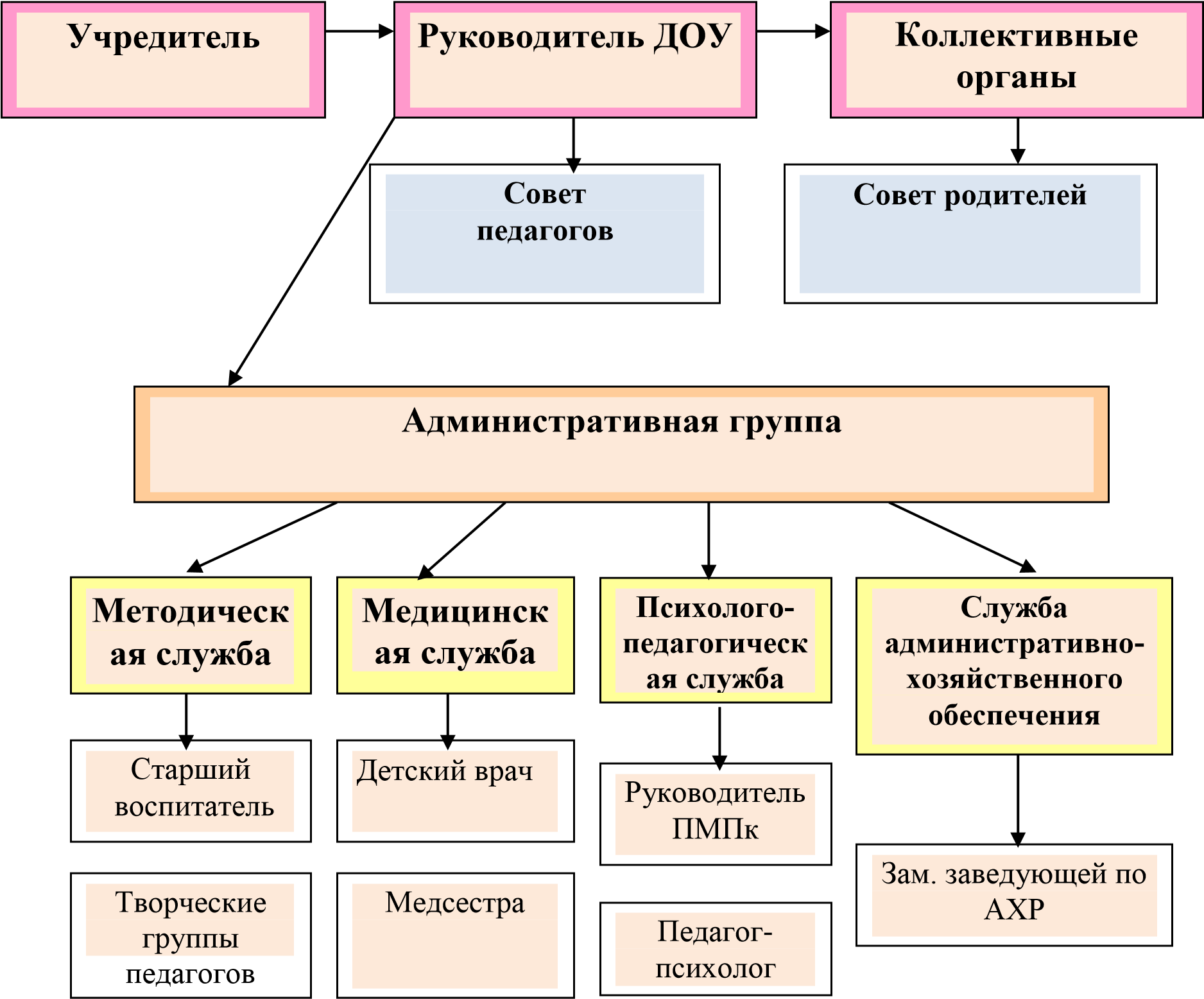 Концептуальные идеи, заложенные в программе развития, требуют от педагогического коллектива высокого уровня профессионального мастерства, в связи с этим в ДОУ проводится систематическая работа по повышению профессиональной компетентности, освоению новых технологий, методик. Образовательный процесс осуществляют 29 педагогов, из них: Воспитатели-26 Музыкальный руководитель – 3 Учитель- логопед – 1 инструктор по физкультуре - 2 Анализ образовательного уровня педагогов Квалификационный уровень педагогов Возрастной ценз педагогов: Сведения о наградах сотрудников  Личностный потенциал педагогических сотрудников достаточно высок, так как большую часть педагогического коллектива составляет молодежь (20-35 лет) и активный средний возраст (35-45 лет), стремящиеся к постоянному росту педагогического мастерства и повышению уровня квалификации. Все педагоги ДОУ работают углубленно по выбранным направлениям педагогической работы, и в инновационном режиме. Анкетирование показало, что основная часть педагогов (75%) испытывают потребность, интерес и мотивацию к повышению своего профессионального уровня; удовлетворены нынешним состоянием детского сада и готовы к планомерному и поэтапному развитию; коллектив сплоченный, перспективный, готовый к инновационной деятельности. В коллективе самым благоприятным образом сочетается молодой задор, уверенность   зрелости и опыт мудрости.  Команда единомышленников, педагоги   в содружестве с родительской общественностью и социальными партнёрами решают задачи реализации «Комплексного проекта модернизации образования в рамках приоритетного национального проекта «Образование». Совет Учреждения наряду с другими вопросами определяет стратегию развития ДОУ как инновационного образовательного учреждения. Администрация ДОУ регулярно направляет педагогов на курсы повышения квалификации в ТОИУУ, ТГУ, инновационные центры и др. В детском саду разработан план переподготовки педагогических кадров, который ежегодно реализуется. Динамика социально-психологического климата в коллективе за последние годы неоднородна. В связи с приходом новых сотрудников продолжается фиксироваться процесс становления и самоутверждения. Объединяющим фактором является не только уровень профессионализма, но и личностные качества сотрудников, умение общаться, снимать психологическую нагрузку. Педагоги наставники готовы делиться своим опытом и оказывать поддержку начинающим педагогам. В ДОУ создано полноценное пространство и система комплексного сопровождения индивидуального развития ребенка: насыщенное и безопасное развитие и существование детей,  взаимодействие 	взрослого 	и 	ребенка 	в 	образовательном пространстве,  приоритет развивающих и воспитательных задач  Все это свидетельствует о положительной работе администрации, направленной на личностно-профессиональный рост всего коллектива. Таким образом, выявленные в ходе анализа воспитательно образовательного процесса сильные стороны свидетельствуют о:  мобильности коллектива МБДОУ, стремлении к самообразованию, к овладению современными образовательными технологиями;   грамотной организации образовательного процесса, способствующего успешной социализации детей и закладыванию у них основ общечеловеческих знаний; укреплении 	положительного 	имиджа 	образовательного учреждения.    4. Проблемный анализ деятельности ДОУ и потенциальных возможностей перехода на современную модель дошкольного образования .     4.1.  Прогноз тенденций изменения социального заказа, социальной среды, ресурсных возможностей. Необходимость разработки данной Программы развития определяется действием как внешних, так и внутренних факторов. Стратегия модернизации образования, одобренная Правительством РФ, ставит для общего образования новые ориентиры в образовательных и воспитательных целях ДОУ. Эта стратегия модернизации задает новые требования. В первую очередь, главным результатом образования должно стать его соответствие целям опережающего развития. Дети должны быть вовлечены в исследовательские проекты, творческие занятия, спортивные мероприятия, в ходе которых они научатся понимать и осваивать новое, быть открытыми и способными выражать собственные мысли, уметь принимать решения и помогать друг другу, формировать интересы и осознавать возможности.  Для достижения указанных результатов выдвигаются следующие приоритетные взаимосвязанные задачи: обеспечение доступности дошкольного образования, равных стартовых возможностей каждому ребенку дошкольного возраста с учетом потребностей и возможностей социума; достижение нового современного качества дошкольного образования; повышение социального статуса и профессионализма работников образования, усиление их государственной и общественной поддержки; развитие образования как открытой государственно-общественной системы и повышения роли всех участников образовательного процесса - дошкольника, педагога, родителя, образовательного учреждения. системы поддержки талантливых детей. Смена модели образования от традиционной к личностно ориентированной, переход образования на новые федеральные государственные образовательные стандарты требуют от ДОУ совершенствования, изменения; от каждого педагога - становления его как профессионала, глубоко знающего свою работу и легко ориентирующегося в инновациях, психологических процессах, владеющего современными технологиями. Вместе с тем, в стандартах определены требования к установлению норм и положений, обязательных при реализации основной общеобразовательной программы дошкольного образования условиям, которые учитывают: программы дошкольного образования для детей с ограниченными возможностями здоровья; развитие новых форм и механизмов осуществления экспертизы образовательной деятельности (мониторинг). Таким образом, современная образовательная политика федерального и регионального уровней дает понимание требований к условиям жизнедеятельности в образовательном учреждении, и определяет компоненты конечного результата как компетенции выпускника ОУ. Одной из составляющей консолидированного заказа является социальный заказ микросоциума. Социальный заказ:  Требования к компетенциям выпускника ДОУ Готовность к выбору  Современное системное и проектное мышление  Коммуникативные компетенции  Толерантность Развитие индивидуальности  Мобильность и готовность обучаться в течение всей жизни Правовая культура Гражданская позиция Ответственное отношение к здоровью Эмоционально-комфортное состояние Требования к условиям в образовательном учреждении Здоровьесбережение 	всех 	участников образовательного процесса Преемственность - Открытость ДОУ Участие 	общественности 	в 	системе 	оценки качества образования Непрерывное 	повышение 	профессионального уровня сотрудников Инновационность Система поддержки талантливых детей. Программа дошкольного образования для детей с ограниченными возможностями здоровья. Данные по результатам проведенного в ДОУ анкетирования и опроса родителей показали, что современный детский сад должен быть: современно оснащен и эстетически привлекателен - 72%; с комфортными психолого-педагогическими условиями - 56%; с высоким профессионализмом сотрудников - 81%; с индивидуальным подходом к ребенку - 84%; с качественной подготовкой к школе - 97%; Кроме этого, 57% родителей готовы участвовать в жизни ДОУ, 28% хотят быть непосредственными помощниками в жизнедеятельности группы, 6% - хотели бы выступить в роли советников, 57% - готовы участвовать в оценке образовательных услуг. В целом проведенные исследования показали средний уровень педагогической компетентности родителей, а значит, одной из задач детского сада является повышение информированности и заинтересованности данных родителей. Итак, образовательная политика государства и социальный заказ семьи выдвигают к образовательному учреждению современные требования, которые предполагают системные изменения в содержании образования, управлении, кадровом ресурсе, внешних связях. Образовательная политика и социальный заказ дают основания для анализа жизнедеятельности детского сада, выявления его сильных и слабых сторон.4.2 Анализ результатов образовательного процесса Физическое развитие За последнее время произошло значительное ухудшение состояния здоровья детей разных возрастных групп. На этапе дошкольного образования отмечается наиболее выраженный рост частоты доклинических форм нарушения здоровья, хронических заболеваний, нарушений физического развития и т. д. Нами было изучено и проанализировано состояние здоровья детей ДОУ. Все дети наблюдались в течение учебного года, как и в предыдущие годы тоже, врачами детской поликлиники № 2 ГБУЗ № 2. Все дети ДОУ один раз в год проходят углубленный медицинский осмотр с привлечением специалистов узкого профиля. Все случаи острой заболеваемости по обращаемости и справкам из территориальных поликлиник и стационаров также регистрируются врачом и медсестрой. В конце каждого года эти сведения обобщаются, анализируются и подаются в детскую поликлинику №2 ГБУЗ № 2. Зарегистрировано случаев заболевания за отчетный 2014 год Организация полноценного сбалансированного питания В детском саду функционирует пищеблок. Оснащение пищеблока обновляется   ежегодно.  В пищеблоке установлена вентиляционная система, имеются жарочный шкаф, холодильные шкафы ШХ, 2 электроплиты, электропривод, системы водоочистки, 2 протирочно - резательные машины, электромясорубка, хлеборезка, картофелечистка. Питание детей в ДОУ осуществляется согласно разработанному 10дневному меню.  Персонал пищеблока аттестован, прошел санитарно-гигиеническое обучение.   Система физкультурно-оздоровительной работы с детьми Физическое развитие включает приобретение опыта в следующих видах деятельности детей: двигательной, в том числе связанной с выполнением упражнений, направленных на развитие таких физических качеств, как координация и гибкость; способствующих правильному формированию опорно-двигательной системы организма, развитию равновесия, координации движения, крупной и мелкой моторики обеих рук, а также с правильным, не наносящем ущерба организму, выполнением основных движений (ходьба, бег, мягкие прыжки, повороты в обе стороны), формирование начальных представлений о некоторых видах спорта, овладение подвижными играми с правилами; становление целенаправленности и саморегуляции в двигательной сфере; становление ценностей здорового образа жизни, овладение его элементарными нормами и правилами (в питании, двигательном режиме, закаливании, при формировании полезных привычек и др.).  Физкультурно-оздоровительное направление включает мониторинг состояния здоровья детей, организацию оптимального режима, организацию непосредственно образовательной деятельности 3 раза в неделю, обеспечение рационального питания, формирование привычки к здоровому образу жизни, организацию рациональной двигательной активности в течение дня, закаливание, создание безопасной предметной среды для физического развития, сотрудничество с родителями. Особое внимание уделяется в детском саду созданию здоровье сберегающей среды. Целенаправленная физкультурно-оздоровительная работа позволила нам достичь положительных результатов в снижении уровня заболеваемости дошкольников. Деятельность оздоровительно-образовательного характера систематическая и комплексная, отвечающая потребностям ребенка в игре, движении, в познании своих физических возможностей, самореализации. Для сохранения здоровья ребенка объединены усилия всех воспитывающих ребенка взрослых: родителей, воспитателей, старшей медицинской сестры, учителей-логопедов, педагога-психолога и музыкальных руководителей. Созданы условия для приобщения детей к традициям и ценностям здорового образа жизни, формирования привычки заботиться о своем здоровье. Даются знания, умения и навыки валеологического характера для создания положительной мотивации к охране собственного здоровья во взрослой жизни. Освоению культуры здоровья способствуют следующие условия, созданные в ДОУ: развивающая предметно-игровая и физкультурно-оздоровительная среда (в каждой группе есть физкультурный уголок); благоприятный   психологический климат в педагогическом   коллективе   и   детских группах; применение здоровьесберегающих технологий при реализации  взаимодействие всех сотрудников ДОУ при решении задач формирования у детей культуры здоровья; сотрудничество всех субъектов образовательного процесса.  Анализ педагогической работы показал, что только физически развитые и практически здоровые дети достигают успехов и вершин познания мира. Из бесед с дошкольниками установлено, что у них формируется осознанное отношение к своему здоровью, потребность в здоровом образе жизни, дети активны в самостоятельном процессе познания мира.  Дети имеют представления: о витаминах, полезных продуктах, правильном питании, их роли в жизни человека; что такое здоровье и как его сберечь; что такое витамины, в чем они содержатся и как влияют на здоровье; что такое правильное питание; какие продукты считаются полезными, а какие — неполезными; какие органы есть у человека, как они «работают»; как заботиться о сердце; что такое режим, гигиена и закаливание; какой бывает вода, какая полезна для здоровья; что такое микробы и вирусы; какие бывают болезни, что их вызывает; как предупреждать болезни; как правильно оказать себе первую помощь; - что такое аптека, для чего она нужна; - что такое лекарственные растения. Традиции: Спортивные соревнования «Осенний марафон» (сентябрь),  «Зимние забавы» (февраль),  «Мама, папа, я – спортивная семья» (май)  Во всех возрастных группах ежеквартально проводились спортивные развлечения. Таким образом, выявленные в ходе анализа воспитательно образовательного процесса сильные стороны свидетельствуют о том, что:  В ДОУ выстроена система и созданы условия для обеспечения физического и психического благополучия каждого ребенка.  У дошкольников формируются навыки охраны личного здоровья и бережного отношения к здоровью окружающих. Многие дети владеют некоторыми приемами первой медицинской помощи в случае травмы (ушиб, порез, ссадина, вызов неотложки).  Наработана система валеологического воспитания и работа по ОБЖ. Проблемное поле:  Наличие в ДОУ детей с низким уровнем физического развития.  Наличие в ДОУ детей «группы риска». Не выстроена работа с родителями по формированию ответственности за сохранение здоровья у своих детей. Отсутствует система работы по оздоровлению сотрудников ДОУ. Художественно-эстетическое развитие Художественно-эстетическое развитие предполагает развитие предпосылок ценностно- смыслового восприятия и понимания произведений искусства (словесного, музыкального, изобразительного), мира природы; становление эстетического отношения к окружающему миру; формирование элементарных представлений о видах искусства; восприятие музыки, художественной литературы, фольклора; стимулирование сопереживания персонажам художественных произведений; реализацию самостоятельной творческой деятельности детей (изобразительной, конструктивно-модельной, музыкальной и др.). Художественно – эстетическое направление включает непосредственно образовательную деятельность, организованную творческую деятельность, театрализованную деятельность, праздники, развлечения, конкурсы, выставки. В дошкольном возрасте развивается интерес к эстетической стороне действительности, потребности в творческом самовыражении, инициативность и самостоятельность в воплощении художественного замысла. Художественно-эстетическое развитие в МДОУ основывается на следующих принципах: тесная связь с искусством, индивидуальный подход к детям, основанный, на выявлении их различий и определении оптимальных путей развития эстетических интересов и творческих способностей каждого ребенка, «всеобщность» эстетического воспитания и занятий с детьми художественным творчеством, т.е. эстетическим воспитанием и художественной деятельностью должны быть охвачены все дети без исключения, направленность всего педагогического процесса на сенсорное развитие и обогащение опыта детей, формирование у них сенсорных способностей в разных видах художественной деятельности, взаимосвязь обучения и творчества как важный фактор формирования творческой личности, освоение детьми доступных им средств художественной выразительности, необходимых для создания образа, взаимосвязь обучения и развития, интеграция разных видов искусства и разнообразных видов художественно-творческой деятельности детей. Образование, направленное на художественно-эстетическое развитие ребенка, предполагает создание в МДОУ следующих условий:  обогащения чувственного опыта ребенка во всех видах активности; рганизации художественной деятельности, адекватной данному возрасту, музыкальной, изобразительной, театрализованной, художественного конструирования; сюжетно-ролевой и режиссерской игры; предоставления ребенку возможности выбора вида деятельности, сюжетов, материала и средств воплощения    художественного замысла; поддержки детской   непосредственности, поощрение, стимуляция   фантазии   и   воображения ребенка. В МДОУ ведется планомерная и систематическая работа по обучению детей изобразительной деятельности и ознакомлению с искусством.  Система художественно продуктивной деятельности включает в себя несколько этапов: Система занятий по изобразительной деятельности, художественному конструированию Совместная партнерская деятельность детей и педагогов: выставки работ, досуги. Самостоятельная деятельность детей по рисованию, лепке, аппликации, художественному труду  В детском саду    создаются   широкие возможности   для    творческой самовыражения 	детей: 	поддерживается 	инициатива, стремление импровизации при самостоятельном воплощении ребенком художественных замыслов. Воспитатели вовлекают детей в разные виды художественно- эстетической деятельности, в сюжетно-ролевые и режиссерские игры, помогая осваивать различные средства, материалы, способы реализации замыслов (в том числе в совместной детской деятельности).  В изобразительной деятельности — рисовании, лепке, аппликации, художественном конструировании — экспериментировать с цветом, придумывать и создавать композицию; осваивать различные художественные техники (такие как оригами, папье-маше, разрывная аппликация); использовать разнообразные материалы (разные виды конструкторов, пластилин, глину, бумагу, ткань, природный материал) и средства (кисточки, карандаши) Педагоги знакомят дошкольников с произведениями различных видов и жанров, народно-декоративного, прикладного творчества. Для реализации этих задач имеются все необходимые дидактические материалы. Воспитатели обеспечивают условия для творческой самореализации детей: предоставляют ребенку право выбора сюжета и изобразительных средств. Сотрудники с уважением относятся к продуктам детского творчества. Они являются экспонатами постоянно действующих выставок в ДОУ и группах. Педагоги обучают детей различным техникам изобразительного творчества, а также создают условия для овладения навыками художественного труда. Превышение федерального образовательного стандарта по художественно- эстетическому развитию обеспечивается через: 1.Реализацию в ДОУ дополнительных программ: Авдеева Н.Н., Князева Н.Л., Стеркина Р.Б. Безопасность: Учебное пособие по основам безопасности жизнедеятельности детей старшего дошкольного возраста – для старших и подготовительных к школе групп.Методические рекомендации «Я – ты – мы» авт. Князева О.Л. – для средней, старшей и подготовительной к школе групп.Методическое пособие по музыкальному воспитанию «Ладушки» (И.Новоскольцева, И.Каплунова – для 2 младшей, средней, старшей, подготовительной к школе групп.- Программа по ритмике «Первый танец» (разработана педагогом дополнительного образования) – для средней, старшей и подготовительной к школе групп.- Общеразвивающая образовательная программа по адаптации детей раннего возраста «Из детства в отрочество» (адаптированная), (разработана старшим воспитателем) – для детей еще не посещающих детский сад. В ДОУ существуют свои традиции: Праздники для родителей: «Праздник Осени» (октябрь), «День матери» (ноябрь), «Новый год» (декабрь), «Твои защитники» (февраль), «Масленица» (март), «Мамин праздник» (март). Экскурсия, посвященная Дню победы (май)  Ежегодное участие в фестивале детского творчества «Тверская звездочка»,  в интеллектуально-развивающих играх «Знайка», «Шашечный турнир», «Логопедическая викторина», - Сезонные выставки детского творчества. Ежемесячные театрализованные представления с участием профессиональных артистов. Таким 	образом, 	выявленные в ходе анализа воспитательно образовательного процесса сильные стороны свидетельствуют о: Интеграции образовательной деятельности по художественно- эстетическому развитию детей. Развитии художественного восприятия детей при ознакомлении с произведениями живописи, графики, скульптуры, декоративно-прикладного искусств. Обеспечении единства с родителями в понимании роли музыки в жизни детей. Проблемное поле: Недостаточная осведомленность и владение техниками арт-терапии со стороны педагогов и родителей.      Познавательное развитие предполагает развитие интересов детей, любознательности и познавательной мотивации; формирование познавательных действий, становление сознания; развитие воображения и творческой активности; формирование первичных представлений о себе, других людях, объектах окружающего мира, о свойствах и отношениях объектов окружающего мира (форме, цвете, размере, материале, звучании, ритме, темпе, количестве, числе, части и целом, пространстве и времени, движении и покое, причинах и следствиях и др.), о малой родине и Отечестве, представлений о социокультурных ценностях нашего народа, об отечественных традициях и праздниках, о планете Земля как общем доме людей, об особенностях ее природы, многообразии стран и народов мира. Познавательное направление включает непосредственно образовательную деятельность, экспериментальную и опытническую деятельность, игровую деятельность, экскурсии, проектную деятельность. Познавательное развитие детей осуществляется в соответствии с задачами основной общеобразовательной программы МДОУ, программой «От рождения до школы», в основе которых лежит развитие умственных способностей ребенка в процессе специфических для дошкольников видов деятельности. Образовательная деятельность строится с учетом индивидуальных психофизиологических особенностей и возможностей каждого ребенка. Ребенку предоставляется возможность проявлять инициативу, творчество, самостоятельность. Развивая познавательную деятельность, воспитатель не дает готовых знаний, образцов и определений, а стимулирует каждого ребенка на их поиск, развивает познавательную инициативу путем создания различных проблемных ситуаций, организации поисковой деятельности, постановке простейших опытов, формирует умение спрашивать, наблюдать, ставить цель, планировать и последовательно выполнять работу.   Анализируя познавательное развитие детей в МДОУ, следует отметить, что педагогами успешно реализуются новые педагогические технологии, направленные на развитие познавательной активности при сохранении психического здоровья детей. Так, в 2010 году в деятельность МДОУ была внедрена технология детско - взрослого проектирования (Е.Шулешко), в основе которой заложено создание атмосферы благополучия в детском коллективе с учетом личностно-ориентированной модели воспитания ребенка; интеграции воспитательно-образовательного процесса в группе в системе решения данной проблемы; совместное создание и оформление системы практического материала, перспективного планирования занятий и других мероприятий; работы над повышением уровня знаний родителей о способах и формах развития познавательной деятельности старших дошкольников, оказание им квалифицированной помощи в данном процессе. Все это позволило повысить не только познавательную активность дошкольников в частности, но и повысить качество образования в целом. Учитывая тот факт, что детско - взрослое проектирование ориентировано на уникальные отношения «ребенок-взрослый», строящиеся на соучастии в деятельности, а также в соответствии с алгоритмом построения детского проекта. В методическом кабинете создана электронная база методических рекомендаций для педагогов по использованию данной технологии в любом дошкольном учреждении. В этой сфере происходит развитие ребенка, как субъекта познания: его любознательности, инициативности, самостоятельности в поиске новых впечатлений.  Таким 	образом, 	выявленные в ходе 	анализа воспитательно- образовательного процесса сильные стороны свидетельствуют о: реализации новых педагогических технологий, направленные на развитие познавательной активности детей, развитие у ребенка познавательной инициативы,  формирование у детей умение спрашивать, наблюдать, ставить цель, планировать и последовательно выполнять работу Проблемное поле: Недостаточная осведомленность и владение техниками арт-терапии со стороны педагогов и родителей. Речевое развитие Речевое развитие включает владение речью как средством общения и культуры; обогащение активного словаря, в том числе с учетом национально-регионального компонента; развитие связной, грамматически правильной диалогической и монологической речи; развитие речевого творчества; развитие звуковой и интонационной культуры речи, фонематического слуха; знакомство с книжной культурой, детской литературой, понимание на слух текстов различных жанров детской литературы; формирование звуковой аналитико-синтетической активности как предпосылки обучения грамоте. Речевое направление включает непосредственно образовательную деятельность, игровую деятельность, экскурсии, проектную деятельность, профессиональную коррекцию речевого развития детей, развитие связной речи в различных видах деятельности. Система деятельности МДОУ по речевому развитию детей носит интегрированный характер и включает в себя следующие направления работы: организация развивающей предметно-пространственной среды и условий для речевого развития детей; организация совместной и самостоятельной деятельности детей; взаимодействие с родителями. Задачи речевого развития детей решаются на занятиях разной направленности, во время организации и проведения режимных моментов.        Для успешной реализации работы по данному направлению в МДОУ создана хорошая материальная база. В каждой группе имеется необходимый материал для развития всех компонентов устной речи в соответствии с возрастом. В методическом кабинете создана электронная база практических мероприятий с детьми по речевому развитию, методический материал по данному направлению для всех возрастных групп в соответствии с комплексно - тематическим планом сада, методические рекомендации для педагогов по использованию инновационных технологий.      В организации деятельности по речевому развитию дошкольников особое внимание уделяется такому направлению работы, как взаимодействие со школой. Педагоги МДОУ и учителя начальной школы проводят взаимопосещение занятий, обсуждают проблемы, требующие особого внимания со стороны педагогов и родителей. В МБДОУ учителем – логопедом на базе логопункта ведется коррекция нарушений развития речи детей, им оказывается квалифицированная помощь в освоении Программы. Их разностороннее развитие построено с учетом возрастных и индивидуальных особенностей и особых образовательных потребностей. Речевая активность детей достаточно высока, сформированы речевые знания и умения, соответствующие возрастным возможностям детей: в младших и средних группах дети употребляют слова, обозначающие свойства и действия предметов, обобщающие слова. Старшие дети используют различные части речи по смыслу, умеют выразить мысль разнообразными предложениями. В подготовительных к школе группах дети анализируют слово и предложение, владеют звуковым анализом и синтезом, умеют читать. Использование нестандартных форм работы, современных методов активизации умственной и речевой деятельности позволяет педагогам раскрыть творческий потенциал своих воспитанников. Педагоги ДОУ используют различные средства информации для родителей по вопросам речевого развития: проведение групповых родительских собраний «Знаете ли вы своего ребенка?»; консультации «Кто такой гиперактивный ребенок?», «Вечерние игры родителей с детьми»; оформление стендов и логопедических уголков, где даются сведения о степени сформированности звукопроизношения у каждого ребенка. Это позволяет повысить активность и заинтересованность родителей в проведении совместной коррекционной работы. Традиции: Проведение театрализованных спектаклей детьми подготовительных групп для родителей и младших дошкольников Логопедические тренинги для воспитателей и родителей Таким 	образом, 	выявленные в ходе 	анализа 	воспитательно- образовательного процесса сильные стороны свидетельствуют о: Система деятельности МДОУ по речевому развитию детей носит интегрированный характер.  Создана положительная языковая сфера и условия обучения родному языку: богатый дидактический материал (серии картин, речевые игры), театральные уголки, книжные уголки с научной и художественной литературой, мини музей. Проблемное поле: Недостаточно высокий уровень развития связной речи у детей.  Недостаточная продуктивность взаимодействия детского сада и семьи Социально-коммуникативное развитие Социально-коммуникативное развитие направлено на усвоение норм и ценностей, принятых в обществе, включая моральные и нравственные ценности; развитие общения и взаимодействия ребенка со взрослыми и сверстниками; становление самостоятельности, целенаправленности и саморегуляции собственных действий; развитие социального и эмоционального интеллекта, эмоциональной отзывчивости, сопереживания, формирование готовности к совместной деятельности со сверстниками, формирование уважительного отношения и чувства принадлежности к своей семье и к сообществу детей и взрослых в ДОУ; формирование позитивных установок к различным видам труда и творчества; формирование основ безопасного поведения в быту, социуме, природе. Социально – коммуникативное направление включает совместную деятельность детей со взрослыми и сверстниками, игровую и трудовую деятельность, общение, патриотическое, гражданское, гендерное воспитание. Для успешной реализации задач образовательной области "социально - коммуникативное развитие" в детском саду в соответствии с федеральным государственным стандартом дошкольного образования обеспечены психолого-педагогические условия: уважение взрослых к человеческому достоинству детей, формирование и поддержка их положительной самооценки, уверенности в собственных возможностях и способностях; использование в образовательной деятельности форм и методов работы с детьми, соответствующих их возрастным и индивидуальным особенностям (недопустимость как искусственного ускорения, так и искусственного замедления развития детей); построение образовательной деятельности на основе взаимодействия взрослых с детьми, ориентированного на интересы и возможности каждого ребенка и учитывающего социальную ситуацию его развития; поддержка взрослыми положительного, доброжелательного отношения детей друг к другу и взаимодействия детей друг с другом в разных видах деятельности; поддержка инициативы и самостоятельности детей в специфических для них видах деятельности; возможность выбора детьми материалов, видов активности, участников совместной деятельности и общения; защита детей от всех форм физического и психического насилия5; 8) поддержка родителей (законных представителей) в воспитании детей, охране и укреплении их здоровья, вовлечение семей непосредственно в образовательную деятельность. В психолого–педагогической концепции программы заложены традиции («Утро радостных встреч», «Сладкий вечер», «Новоселье» и другие), которые позволяют осуществлять социально-личностное развитие детей. В работе по реализации задач социально-личностного развития используются материалы дополнительной программы О.Л.Князевой «Я, ты, мы». В основе социально-коммуникативного развития детей лежит выполнение статей «Конвенции о правах ребенка», реализацией которой занимается сад. В развивающей среде групп в целях развития «Я-концепции» представлен многочисленный и разнообразный материал по социально-личностному развитию: уголки релаксации (уединения); игры по ознакомлению дошкольников с эмоциями, правилами поведения; показатели настроения; мешочки доверия; альбомы - «Мое настроение», «Мои мысли, чувства, желания», «Тайна имени», «Оцени поступок» и другие.    Таким 	образом, 	выявленные в ходе 	анализа 	воспитательно- образовательного процесса сильные стороны свидетельствуют о: В детском саду свободный выбор детям обеспечен в игровой и в самостоятельной деятельности. Педагоги побуждают детей всех возрастов проявлять активный познавательный интерес к миру, своему окружению; способствует усвоению норм и правил поведения, развитию чувств ответственности. Создание психолого-педагогических условий для полноценного развития и становления совершенствующейся социально-успешной личности. Проблемное поле: Недостаточно реализуется элементарное правовое просвещение родителей, сотрудников, детей, направленное на расширение правовой осведомленности Использование ИКТ в воспитательно-образовательном процессе Информационно–коммуникационные технологии (ИКТ) используются педагогами для повышения эффективности образовательного процесса в: подборе иллюстративного материала к НОД (сканирование, интернет– ресурсы, принтер, презентация); подборе дополнительного познавательного материала к НОД, знакомство со сценариями праздников и других мероприятий; использование Интернета в педагогической деятельности, с целью информационного и научно – методического сопровождения образовательного процесса в ДОУ, как поиск дополнительной информации для НОД, расширения кругозора детей. 4.3. Определение возможных путей решения проблем Таким образом, осуществляя проблемный анализ от результата к процессу и условиям, отмечая факторы роста инновационной деятельности ДОУ, необходимы системные изменения в образовательном учреждении и в формировании компетенций выпускника ДОУ. Наиболее актуальными проблемами в ДОУ являются: Правовая культура всех участников образовательного процесса не в полной мере соответствует современным требованиям и не всегда обеспечивает их правовое поведение. Система работы с информацией и использование ИКТ ресурсов не в полной мере обеспечивает потребности детского сада и реализацию принципа открытости. Не в полной мере отработана система здоровьесбережения детей и сотрудников. Не у всех педагогов и специалистов достаточно высокий уровень профессионализма 	и 	компетентности 	владения 	навыками исследовательской работы. Родительская общественность недостаточно включена в планирование и оценку качества работы ДОУ. Выделенные проблемы и пути их решения определяют перспективы развития ДОУ. Обновления и реконструкции образовательного процесса не могут пройти одномоментно.  Программа развития на 2020-2023 г.г. призвана осуществить переход от актуального развития ДОУ к инновационному постепенно, обдуманно, исключая стрессы и перегруженность деятельности, тем самым делая этот переход психологически комфортным для всех участников педагогического процесса. Угрозы (опасности): угроза отставания в темпах внедрения инноваций в образовательный процесс; отсутствие 	ключевых 	компетенций 	в 	области 	информатизации образовательной среды у отдельных педагогических работников; трудности в получении платных дополнительных услуг (часть контингента обучающихся из неполных, материально необеспеченных, «неблагополучных» семей); стереотипность мышления педагогов. 5. Концепция развития ДОУ В настоящее время одним из наиболее перспективных направлений в системе дошкольного образования является поиск путей, обеспечивающих интеграцию образовательного процесса, ориентированного на развитие личности и предусматривающего в своей основе личностно -ориентированнуюмодель образования. Это предполагает существование между взрослыми и детьми отношений сотрудничества и партнерства, нацеливает работников образовательных учреждений на творческое отношение к своей деятельности, формирует у них потребность к постоянному саморазвитию и самостановлению. В этой связи перед практическими работниками детского сада встала задача создания единой системы образовательно-оздоровительного процесса, построенной на интегративной основе. Должны быть разработаны не только принципы целостного подхода к содержанию образования и оздоровления, но и личностно-ориентированной организации педагогического процесса, направленного на оздоровление и развитие ребенка с проблемами  здоровья. В детском саду образовательный процесс должен строиться вокруг ребенка, обеспечивая своевременное формирование возрастных новообразований детства, развитие компетентности, самостоятельности, творческой активности, гуманного отношения к окружающим, становление личностной позиции, получение ребенком качественного образования как средства для перехода на последующие возрастные ступени развития, обучения и воспитания. Методологическую основу концепции составили положения, представленные в работах Л.С. Выгодского, В.В. Давыдова, А.Н. Леонтьева, Л.А.Венгера, А.В. Петровского, Ю.Ф. Змановского.  Проектирование личностно-ориентированной образовательно-оздоровительной системы начинается с выбора и осмысления базовых ценностей, которые отражают потребности и интересы развивающейся личности, связывают образовательный процесс с социокультурным окружением, задают ориентиры развития образовательного учреждения в оптимальном направлении.  Ведущими ценностями при разработке концепции для нас стали: ценность здоровья, ценность развития, ценность детства и ценность сотрудничества, которые, с одной стороны, выражают приоритеты современной гуманистической педагогики, с другой стороны, выступают содержанием целостного освоения мира ребенком.  Ценность здоровья  требует создания в образовательном учреждении условий для сохранения и укрепления здоровья детей (как физического, так и психического), приобщение их к ЗОЖ, формирования основ физической культуры и валеологической грамотности.          Ценность развития направляет внимание на построение развивающего образовательного процесса, в котором актуализируются достижения и жизненный опыт каждого ребенка, обеспечивается развитие индивидуальных способностей и потребностей, формируется в условиях личностного выбора готовность детей к саморазвитию и самообразованию.  Ценность детства  акцентирует внимание на том, что детство – это неповторимый, самоценный и отличающийся от взрослого период жизни, особая культура, характеризующаяся целостным мировосприятием, открытостью миру, чуткостью, эмоциональностью, непосредственностью, готовностью к образованию. Специфика детства требует бережного отношения к особенностям возрастного развития, к внутреннему миру ребенка, а также создания условий для взаимодействия и взаимообогащения детского и взрослого миров.  Ценность сотрудничества  предполагает, что сотрудничество, партнерство, диалог, гуманное отношение рассматриваются как основной фактор образования и источник обновления образовательной системы.  Проектируемая нами модель образовательного процесса определяется концепцией, основные идеи которой:  Право каждого ребенка как на полноценное развитие, так и на оказание ему помощи в соответствии с  интеллектуальными особенностями.  Признание самоценности периода детства каждого ребенка, его уникальности и неповторимости.  Деятельность учреждения в режиме обновления содержания (реализация ФГОС, современных здоровьесберегающих технологий) и его организационных форм (новые формы дошкольного образования, комплекс дополнительных образовательных услуг).  Миссия дошкольного учреждения МБДОУ детский сад № 93 обеспечивает: охрану и укрепление физического и психологического здоровья детей; развитие личности ребёнка, его творческих способностей; осуществление необходимой коррекции отклонений в развитии ребёнка, в том числе речевых; взаимодействие с семьёй воспитанника для обеспечения его полноценного развития. Цель:     Формирование духовного лица дошкольника через целостный подход и личностно ориентированную организацию образовательного процесса путём приобщения к различным видам искусства и пробуждения эмоционально-творческого начала. Задачи: Развивать двигательные навыки, укреплять здоровье детей через пропаганду традиций физического воспитания в семье. Совершенствовать   работу по освоению детьми образовательной области «Познание»  через интеграцию других образовательных областей. Продолжать работу по участию дошкольников в опытно-экспериментальной деятельности. Продолжать совершенствовать художественно-эстетическое  развитие воспитанников с учетом федеральных государственных требований. Повышать профессиональную и творческую активность педагогов через участие в конкурсах различного уровня. Использование ИКТ в образовательном процессе  Философия жизнедеятельности  Философия - это система смыслов и ценностей, которая определяет жизнедеятельность ДОУ в целом и поведение каждого сотрудника. Мы убеждены, что принятая нами философия обеспечит выполнение миссии детского сада. К ценностям детского сада относятся: Открытость, поддержка и сотрудничество. Педагоги в ДОУ делятся опытом, информацией, идеями, открыто обсуждают проблемы и находят вместе решения, их действия корректны и носят поддерживающий характер. Педагоги и родители открыто делятся информацией, обсуждают проблемы, соблюдая конфиденциальность. Комментарии педагогов корректны и носят оптимистичный, позитивный характер. Для ДОУ характерен постоянный поиск партнеров и выстраивание профессиональных взаимовыгодных связей. Мы стремимся открыто обсуждать профессиональные проблемы и оказывать поддержку и помощь в их решении. Инновационность. Педагоги стремятся узнавать и осваивать новые, современные технологии уместно, деликатно, квалифицированно их интегрировать в жизнедеятельность ДОУ. Индивидуализация. Каждый участник образовательного процесса в нашем ДОУ рассматривается как уникальная, неповторимая, своеобразная личность со своими особенностями, возможностями и интересами, поэтому мы стремимся создавать условия для раскрытия потенциала и индивидуальных особенностей каждой личности.  Преемственность. Цели, задачи, содержание стиль взаимоотношения с ребенком согласуются между педагогами ступеней образования и между педагогами и специалистами ДОУ. Мобильность, гибкость – мы готовы изменять и совершенствовать педагогическую практику, соответствовать потребностям и интересам семей, расширять перечень образовательных услуг. Традиции и стили семейного и общественного воспитания являются для нас равноценными, и уникальный опыт каждой из сторон используется для обогащения практики воспитания в семье и ДОУ. Здоровье. Здоровье мы понимаем как гармонию психического, физического и эмоционального состояния человека. Мы стремимся, чтобы здоровый образ жизни стал стилем жизни каждого участника образовательного процесса. Это обеспечивается здоровьесберегающими технологиями, разработкой и реализацией новых программ и проектов. Профессионализм и высокое качество образовательных услуг. Педагоги нашего ДОУ стремятся в совершенстве овладеть профессиональными знаниями и умениями. Это достигается непрерывным обучением и постоянным повышением компетенций в разных формах. 5.1. Модель педагога детского сада (как желаемый результат) Личность может воспитать только личность. Поэтому, в современных условиях важное значение приобретает образ педагога детского сада.  Качество дошкольного воспитания во многом определяется характером общения взрослого и ребенка. Проанализировав стиль общения педагогов детского сада с детьми, мы пришли к выводу, что большинство из них, приняли новую тактику общения – субъект - субъектное отношение, основанное на принципах сотрудничества, в котором позиция педагога исходит из интересов ребенка и перспектив его дальнейшего развития.  Анализируя основные цели и направления деятельности детского сада в будущем, можно определить следующую модель педагога детского сада (как желаемый результат):  1. Профессионализм воспитателя:  имеет необходимую педагогическую и психологическую подготовку;  владеет основами необходимых знаний и умений согласно нормативным документам;  свободно ориентируется в современных психолого-педагогических концепциях обучения, воспитания и здоровьесбережения, использует их как основу в своей педагогической деятельности;  владеет умением планировать и оценивать уровень развития детей своей группы;  умело использует элементарные средства диагностики и коррекции индивидуальных 	особенностей 	детей 	при 	реализации дифференцированного подхода;  владеет педагогической техникой: речью, умением сконцентрировать внимание детей на решение педагогических задач, используя личностно-ориентированную модель взаимодействия с детьми;  проявляет творчество и интерес к педагогической деятельности;  умеет 	работать 	с 	техническими 	средствами обучения, видит перспективу применения ИКТ в образовательном процессе;  стимулирует активность детей в образовательной деятельности, их увлеченность познавательными и практическими заданиями, их потребность в самостоятельном добывании знаний, потребность к творческой переработке усвоенного материала;  реализует систему комплексного психолого-медико-педагогического сопровождения воспитанников и их родителей;  владеет способами оптимизации образовательного процесса путем включения в него новых форм дошкольного образования, расширения перечня дополнительных образовательных и оздоровительных услуг.  2. Проявление организационно-методических умений:  использует в работе новаторские методики;  включает родителей в деятельность, направленную на создание условий, способствующих развитию, оздоровлению и воспитанию их детей; формирует у родителей позитивное отношение к овладению знаниями педагогики и психологии;  владеет навыками анализа, прогнозирования и планирования своей деятельности.  3. Личностные качества педагога:  четко представляет себе цели и задачи, стоящие перед современным образованием, стремится к максимальному личному вкладу в скорейшее осуществление прогрессивных преобразований;  имеет четко выработанную жизненную позицию, не противоречащую моральным нормам общества;  обладает развитой эмпатией: эмоциональной отзывчивостью на переживание 	ребенка, 	чуткостью, 	доброжелательностью, заботливостью, тактичностью; владеет педагогическим тактом, умеет сохранять личное достоинство, не ущемляя самолюбия детей, их родителей, коллег по работе;  обладает рефлексивными умениями: умением размышлять над причинами успехов и неудач, ошибок и затруднений в воспитании и обучении детей; креативен;  воплощает идеи гуманизации педагогического процесса;  развивает коммуникативно-адаптивные механизмы своей личности и личности ребенка с целью успешной интеграции в социуме;  ведет работу по организации тесного взаимодействия медикопедагогического персонала учреждения, родителей и социума.  5.2. Эталонная модель выпускника дошкольной образовательной организации (как желаемый результат) Период от рождения до поступления в школу является возрастом наиболее стремительного физического и психического развития ребенка, первоначального формирования физических и психических качеств, необходимых человеку в течение всей последующей жизни, качеств и свойств, делающих его человеком.  Дошкольное образование призвано обеспечить создание основного фундамента развития ребенка - формирование базовой культуры его личности. Это позволит ему успешно овладеть видами деятельности и областям знаний на других ступенях образования.  Модель разработана для детей в возрасте 7 лет, поступающих в школу.  Таким образом, выпускник детского сада должен владеть следующими характеристиками:  здоровье - уменьшение количества простудных заболеваний, дней болезни на одно заболевание, снижение частоты проявлений хронических заболеваний;  коррекция функциональных отклонений и отклонений в физическом развитии – положительная динамика;  коммуникативная компетентность - умение общаться со взрослыми и сверстниками, владение средствами вербального и невербального выражения  своих чувств, состояний, переживаний,  настроений и желаний, умение понятными средствами выразить отношение к окружающим людям и их поступкам;  физическая компетентность - осознание себя живым организмом, забота о своем здоровье, желание физического совершенствования с учетом возрастных и индивидуальных возможностей;  интеллектуальная компетентность - овладение детьми разными способами решения поставленных задач, умение прогнозировать результат;  креативность - отношение ребенка к окружающему миру, как к объекту преобразования и открытия, умение создавать новый продукт, который отличается оригинальностью, вариативностью;  любознательность - исследовательский интерес ребенка;  инициативность и самостоятельность - умение проявлять инициативу во всех видах детской деятельности, в ситуациях общения с детьми и взрослыми, добиваться результатов;  ответственность - обязательство ребенка за проявление собственной личной инициативы;  произвольность - соподчинение собственных мотивов и мотивов других детей; умение управлять своим поведением в соответствии с определенными сформированными у него представлениями, правилами и нормами.  Иными словами, мы должны выпустить ребенка физически и психически здорового, приспособленного к условиям окружающей социальной среды, эмоционально раскрепощенного, легко идущего на контакт со взрослыми и сверстниками, имеющего стремление к поддержанию здорового образа жизни, с развитым в соответствии с возрастом интеллектом и творческим потенциалом.  Таким образом, обе модели педагога и ребенка-выпускника отражают приоритеты в развитии ДОУ, основные характеристики желаемого будущего. 5.3. Модель будущего детского сада (как желаемый результат) Модель нового модернизированного дошкольного образовательного учреждения должна представлять собой детский сад, имеющий опыт работы по развитию физических и психических функций организма, воспитанию детей с 3  до 7 лет, их социализации и самореализации.  Перспектива новой модели организации предполагает:  эффективную реализацию образовательной программы воспитания и укрепления здоровья детей раннего и дошкольного возраста, обеспечивающую условия для развития способностей ребенка, приобщение его к основам здорового образа жизни, формирование базовых качеств социально ориентированной личности, обогащенное физическое, познавательное, социальное, эстетическое и речевое развитие;  обеспечение преемственности дошкольного образования и начальной ступени школьного образования, преемственности дошкольного, дополнительного и семейного образования, интеграции всех служб детского сада в вопросах развития детей;  личностно-ориентированную систему образования и коррекционной помощи, характеризующуюся мобильностью, гибкостью, вариативностью, индивидуализированностью подходов;  расширение участия коллектива, родительского актива и представителей социума в выработке, принятии и реализации правовых и управленческих решений относительно деятельности учреждения;  обновленную нормативно-правовую, финансово-экономическую, материально-техническую и кадровую базы для обеспечения широкого развития новых форм дошкольного образования;  четкое распределение и согласование компетенций и полномочий, функций и ответственности всех субъектов образовательного процесса;  усиление роли комплексного психолого-медико-педагогического сопровождения всех субъектов образовательного процесса;  принципиально новую предметно-развивающую среду, в которой бы сами предметы, материалы, игрушки и пособия содержали бы элементы обучения и развития, возможность самостоятельного поведения;  высокую конкурентоспособность образовательного учреждения путем включения в педагогический процесс новых форм дошкольного образования, а также расширения сферы образовательных услуг, предоставляемых воспитанникам и неорганизованным детям населения.  Такова модель будущего учреждения, которое видится нам в результате реализации программы развития.  Всё вышеизложенное определяет основную линию концепции Программы развития ДОУ на 2020-2023 г.г. Для создания модели современной дошкольной образовательной организации необходим переход к образовательной модели с ведущим фактором индивидуально-личностного и интерактивного взаимодействия. Мы предполагаем, что в результате реализации Программы развития должны произойти существенные изменения в следующих направлениях: Переход 	на 	новые 	образовательные 	стандарты 	дошкольного образования. Обеспечение охраны и укрепления физического и психического здоровья воспитанников на основе научно обоснованных современных технологий. Обеспечение возможности самореализации личности дошкольника, создание условий для успешной социализации и гражданского становления личности воспитанников. Развитие  потенциала педагогического коллектива  и кадровое обновление. Совершенствование структуры управления ДОУ. 5.4. Стратегия развития дошкольной образовательной организации  Новая Программа развития направлена на создание таких условий пребывания ребенка в ДОУ, чтобы ему хотелось не только пребывать в детском саду, не только обучаться, но и получать радость от успеха своей деятельности, быть в центре внимания своих сверстников, получать одобрение своих педагогов, быть успешным. Обновлённое содержание образования потребует не только нового подхода к оценке образовательных результатов воспитанников, но и качественно иных ориентиров в оценке деятельности педагогов и специалистов, уровня системы управления качеством образования в ДОУ. Конечно, ключевой фигурой современной образовательной системы является педагог, поскольку качество образования не может быть выше качества работающих в этой среде педагогов. Государственным приоритетом в сфере повышения статуса педагога становится разработка политики по формированию нового функционала педагогов как новой общественной элиты, поэтому педагог должен выполнять функции организатора деятельности, консультанта, наставника, сопровождающего самостоятельную деятельность воспитанников. Материальная составляющая инфраструктуры ДОУ направлена на обеспечение физической и психологической безопасности. Для поддержания современной инфраструктуры ДОУ необходимо повысить качество сервисного обслуживания самого здания детского сада, территории к нему прилежащей. Модель информатизации ДОУ предполагает использование информационной среды детского сада для планирования образовательного процесса каждым педагогом, обладающим профессиональной ИКТ - компетентностью. Методическую составляющую инфраструктуры необходимо переориентировать на поддержку деятельности каждого педагога и специалиста: наличие свободного доступа к различным методическим, информационным и консультационным ресурсам. Организационная составляющая инфраструктуры ДОУ направлена на создание пространства для социальных коммуникаций, обеспечивающих возможность выстраивания ребенком собственных моделей поведения и самоопределения в меняющихся социальных условиях, на обеспечение высших образовательных достижений педагогов, их личностного и профессионального роста. 5.5. Механизм реализации Программы развития Механизмом реализации программы развития ДОУ является составляющие ее проекты и программы. Научно-методическое и организационное сопровождение реализации проектов программы будут осуществлять рабочие группы, созданные из числа администрации, педагогов, родителей воспитанников, представителей общественных организаций и учреждений социального партнёрства.  Разработанная в Программе концепция развития ДОУ будет использована в качестве основы при постановке тактических и оперативных целей при разработке годовых планов. Мероприятия по реализации проектов и программ включаются в годовой план работы образовательной организации. Подведение итогов, анализ достижений, выявление проблем и внесение корректировок в программу будет осуществляться ежегодно на итоговом педагогическом совете, рассматриваться на родительских собраниях и представляться через Публичный доклад заведующей ДОУ ежегодно.  Предполагается организация и проведение серии семинаров, способствующих психологической и практической готовности педагогического коллектива к деятельности по реализации проектов. 5.6. Критерии оценки эффективности и реализации Программы развития ДОУ Согласованность основных направлений и приоритетов программы с федеральными, региональными и муниципальными нормативно-правовыми документами в области образования. Реализация учреждением ФГОС дошкольного образования. Рост личностных достижений всех субъектов образовательного процесса. Рост материально-технического и ресурсного обеспечения ДОУ. Удовлетворенность всех участников образовательного процесса уровнем и качеством предоставляемых ДОУ услуг. 6. Основные направления Программы развития ДОУ Переход 	на 	новые 	образовательные 	стандарты 	дошкольного образования. Обеспечение охраны и укрепления физического и психического здоровья воспитанников на основе научно обоснованных технологий. Обеспечение возможности самореализации личности дошкольника, создание условий для успешной социализации и гражданского становления личности воспитанников. Развитие  потенциала педколлектива  и кадровое обновление. Совершенствование структуры управления ДОУ. этап (подготовительный) январь 2020г. – август 2020г. Цель: Подготовить ресурсы для реализации Программы развития.  Переход на новые образовательные стандарты Целевые ориентиры:  Реализация ФГОС дошкольного образования. Повышение профессиональной компетентности педагогов. Развитие материально-технических условий по ФГОС. этап (реализации) сентябрь 2020г. – декабрь 2022г. Цель: практическая реализация Программы развития Сохранение и укрепление здоровья воспитанников Целевые ориентиры: Психолого-педагогическое, научно - медицинское сопровождение  воспитанников. Внедрение современных технологий в структуру лечебно-оздоровительной и образовательно-воспитательной модели ДОУ. Повышение валеологической, медико–психолго–педагогической  компетентности всех участников образовательного процесса. Обеспечение возможности самореализации личности воспитанников, создание условий для успешной социализации и гражданского становления личности Развитие  потенциала педагогического коллектива  и кадровое обновление Целевые ориентиры: Повышение квалификации педагогов, соответствующих современным требованиям. Повышение профессиональной компетентности педагогов. Совершенствование структуры управления ДОУ Целевые ориентиры: Усиление материально-технической базы ДОУ. Повышение ИКТ - компетентности педагогов. Организация взаимодействия ДОУ с организациями социальной сферы. Взаимодействие с родителями  этап (обобщающий) сентябрь-декабрь 2023 г. Цель:  выявление соответствия полученных результатов по основным направлениям развития ДОУ поставленным целям и задачам. Задачи этапа:  провести анализ результатов реализации Программы развития, оценить её эффективность; представить аналитические материалы на педсовете ДОУ, общем родительском собрании, разместить на сайт ДОУ; определить новые проблемы для разработки новой Программы развития Результат инновационных изменений образовательного процесса ДОУ:  В результате реализации Программы развития будет определена концепция будущего состояния образовательного учреждения.  Программа развития ДОУ – это мощный и действенный инструмент, призванный обеспечить гарантированный, экономичный и своевременный переход ДОУ в новое качественное состояние, и одновременно как инструмент, обеспечивающий управление этим переходом. Критерии оценки качества управления ДОУ Критерии оценки методической работы ДОУ 7. Ожидаемые результаты Обеспечение равных возможностей для получения дошкольного образования. Повышение профессиональной компетентности педагогов в вопросах воспитательно-образовательной работы с детьми и взаимодействия с семьями воспитанников. Внедрение здоровьесберегающих технологий. Обеспечение психофизического благополучия детей в условиях ДОУ, социальной адаптации к социуму, развивающему общению с взрослыми и детьми. Достаточно высокий уровень общего, интеллектуального, эмоционально и волевого развития воспитанников, закрепление человеческих начал личности, развитие способностей, коммуникативности, доброты, эмоциональной отзывчивости. Изучение и обобщение опыта работы педагогов по воспитанию и обучению дошкольников. Улучшение материально-технической базы. Построение современной развивающей среды.             8. Экспертный лист  Программы развития ДОУ Система мониторинга  Система мониторинга достижения детьми планируемых результатов освоения Программы (далее - система мониторинга) представляет собой совокупность апробированных, описанных в психолого-педагогической литературе диагностических методик, позволяющих определить уровень развития интегративных качеств ребенка на каждом этапе его возрастного развития. Система мониторинга  обеспечивает комплексный подход к оценке итоговых и промежуточных результатов освоения Программы, позволяет осуществлять оценку динамики достижений детей. В процессе мониторинга исследуются физические, интеллектуальные и личностные качества ребенка путем наблюдений за ребенком, бесед, критериально-ориентированных методик не тестового типа. Мониторинг детского развития Мониторинг детского развития осуществляется педагогами ДОУ два раза в год (начало года, конец года).  Форма проведения – наблюдения и анализ детской деятельности. Задача мониторинга – выявить индивидуальные особенности развития каждого ребенка и наметить при необходимости индивидуальный маршрут образовательной работы с ребенком. Данные результатов мониторинга заносятся в специальную карту развития ребенка в рамках образовательной программы. Система работы с педагогическими кадрами Педагогический коллектив – это, прежде всего, коллектив людей, разных по возрасту и опыту педагогической  работы, по характеру и коммуникабельности, по интересам и ценностным ориентациям,  по темпераменту и волевым качествам. Руководитель решает сложные задачи, стоящие перед ним, по определению места каждого из педагогов в коллективе и его трудовых свершениях, включению каждого в круг необходимых организационных отношений. Работа по организации педагогических кадров в ДОУ начинается             с изучения каждого члена педагогического коллектива. Вначале изучаются анкетные данные в личных листках по учету кадров и трудовые книжки, что позволяет выявить и оценить возрастной состав коллектива, его интеллектуальный и профессиональный уровень, узнать, где осуществлялось обучение. Более глубокому изучению педагогических кадров способствует наблюдение за работой педагогов – взаимодействие с детьми, родителями, коллегами в различных ситуациях. При изучении личностных качеств важно понять характер человека, стиль его отношений в коллективе, выяснить интересы и склонности, способности. В основу изучения деловых качеств положено выявление уровня научно-теоретической, методической и психолого-педагогической подготовки, эффективности применяемых педагогических воздействий на детей и способов взаимодействия с ними, степени заинтересованности в работе и ее результатах. Знание педагогов – успех в расстановке педагогических кадров.  Система 	работы 	с 	педагогическими 	кадрами 	ориентируется             на выбранную в коллективе педагогов цель, которая определяет формы, методы 	и 	содержание 	деятельности 	каждого 	педагога 	и 	всего педагогического коллектива по развитию профессионального мастерства. Различие целей и задач, индивидуальность каждого педагога, предопределяет индивидуальность целей, форм, методов содержания и разнообразие компонентов системы работы с педагогическими кадрами. В основе этой системы лежит диагностика профессиональной деятельности педагогов, которая помогает оценить компетентность каждого педагога, выявить его запросы и потребности. Рост научно-теоретической и психолого-педагогической подготовки педагогов предполагает расширение и углубление их знаний и умений             в области современных исследований, различных технологий психолого-педагогических 	закономерностей 	организации 	воспитательно-образовательного процесса. К наиболее эффективным формам и методам работы с педагогическим коллективом мы относим: участие педагогов в методических объединениях (города и района); организация и проведение теоретических и научно-практических конференций; педагогические фестивали; наставничество; семинары-практикумы; деловые игры; конкурсы; выставки; творческие группы; - школа мастерства. Чтобы сделать правильный выбор форм и методов работы             с педагогическим коллективом, учитываем: цели и задачи, поставленные перед ДОУ; количественный и качественный состав коллектива; анализ изучения личности и деятельности педагогов; особенности образовательного процесса; материальные, морально-психологические условия в коллективе. Главное в работе с кадрами – оказать реальную, действенную помощь педагогам в развитии их мастерства, а также необходимых педагогу свойств и качеств личности. Для повышения эффективности работы с педагогическими кадрами, руководитель ДОУ руководствуется требованиями: научность и конкретность; системность и систематичность; оперативность; оптимальное сочетание различных форм и методов работы. 9. Основные проекты по реализации программы развития 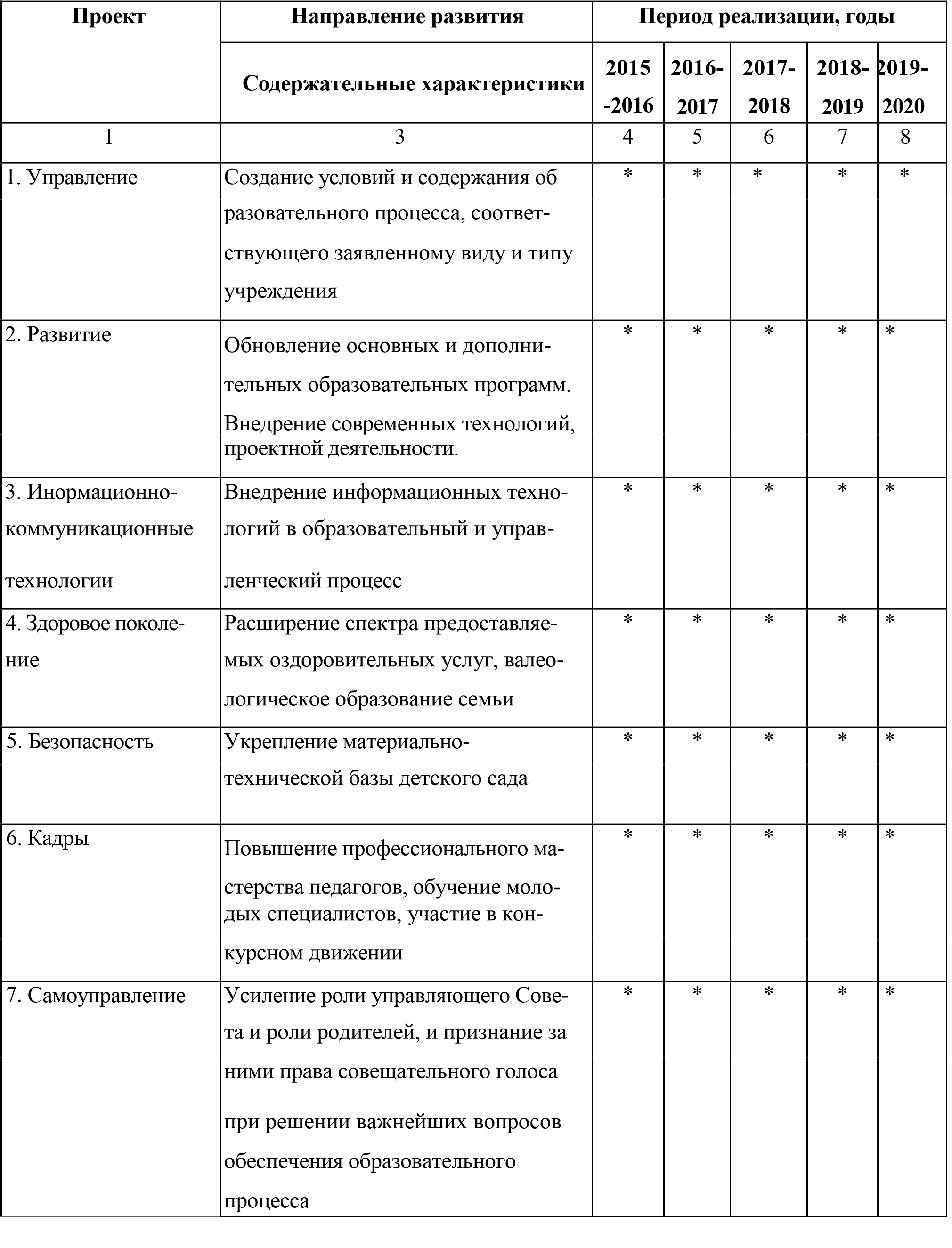             «Принята» педагогическим советом МБДОУ детский сад № 93 Протокол № 1 от 29.08.2020 г.                         «Утверждаю» Заведующий МБДОУ детский сад № 93      ________________ Е.В. Смирнова.       Приказ №        от «29» августа 2020 г. Наименование программы Программа развития муниципального бюджетного дошкольного образовательного учреждения детского сада № 93 г. Твери на 2020-2023 г.г. Основание для разработки программы Федеральный закон от 21.12.2012 № 273-ФЗ "Об образовании в Российской Федерации" (далее – Федеральный закон "Об образовании в Российской Федерации")  Приказ Министерства образования и науки Российской федерации от 17 октября 2013 г. № 1155 «Об утверждении федерального государственного образовательного стандарта дошкольного образования». СанПиН 2.4.1.3049-13 "Санитарно-эпидемиологические требования к устройству, содержанию и организации режима работы в дошкольных организациях (Постановление Главного государственного санитарного врача Российской Федерации от 15 мая 2013 г. №26). План действий по модернизации общего образования на 2011-2015 	годы, 	утвержденный 	Распоряжением Правительства РФ от 07.09.2010г. №150-р Государственная программа РФ «Развитие образования на 2013-2020 годы», утвержденная Распоряжением Правительства от 15.05.2013г. №792-р. Национальная стратегия действий в интересах детей на 2012-2017 годы от 01.06.2012г. №761. Назначение программы Программа развития предназначена для определения перспективных направлений развития дошкольного образовательного учреждения на основе анализа работы МБДОУ за предыдущий период. В ней отражены тенденции изменений, представлены главные направления обновления содержания образования и организации воспитания, управление дошкольным учреждением на основе инновационных процессов. Разработчик программы  Творческий коллектив педагогических работников муниципального дошкольного образовательного учреждения детского сада № 93. Временная творческая группа по проектированию Программы. Смирнова Е.В.  – заведующий МБДОУ детский сад № 93,  Деткова Ю.А. – старший воспитатель. Основная цель Программы развития Переход к новому качеству образования и воспитания детей в соответствии с ФГОС дошкольного образования. Модернизация деятельности ДОУ в области сохранения, укрепления и формирования здоровья детей через создание условий, максимально обеспечивающих развитие и саморазвитие детей, а так же развитие их творческого потенциала на основе формирования психоэмоционального и физического благополучия. Создание условий для социально-ориентированных форм работы с детьми, основанных на современных программах и технологиях, способствующих реализации воспитательных задач и социального заказа родителей. Задачи Программы развития Совершенствование психолого - педагогических, кадровых, материально-технических и финансовых условий программного обеспечения. Организация деятельности по повышению технологической культуры педагогов и формирование ключевых компетенций дошкольников в условиях интеграции семьи и ДОУ в соответствии с ФГОС ДО. Совершенствование педагогического мастерства, использование передовых методик и технологий обучения и воспитания детей. Разработка методического обеспечения для физического, художественно-эстетического, духовно-нравственного развития, а также развитие навыков социальной адаптации и стратегий здоровьесохранного поведения воспитанников ДОУ. Расширение и совершенствование образовательных услуг, ориентированных на возраст и уровень развития детей, формирование навыков ЗОЖ. Развитие эффективной управленческой системы в ДОУ, обеспечивающей реализацию Программы развития. Совершенствование образовательного процесса на основе реализации здоровьесберегающего подхода к отбору содержания и технологий обучения. Оптимизация режимов жизнедеятельности с учётом возрастных особенностей детей. Формирование культуры здорового образа жизни у всех участников образовательного процесса. Совершенствование форм психолого-педагогического сопровождения всех участников образовательного процесса. Снижение уровня заболеваемости детей. Совершенствование взаимодействия с семьёй, использование активных форм сотрудничества. Сроки реализации программы Программа реализуется в период 2020-2023 г.г.  Этапы реализации программы этап - Организационно -подготовительный 2020-2021 г. г. этап - Практический основной (реализация) 2021-2023 г. г. этап- Заключительный (оценочный) 2022- 2023 г. I этап Организационно -подготовитель ный 2020-2021 г. г I этап (подготовительный) январь 2019г. – август 2020г. Цель: Подготовить ресурсы для реализации Программы развития.  Переход на новые образовательные стандарты Целевые ориентиры:  Внедрение ФГОС дошкольного образования. Повышение 	профессиональной 	компетентности педагогов. Развитие 	материально-технических 	условий 	для введения ФГОС. II этап Практический основной (реализация) 2021-2023 г. г. II этап (реализации) сентябрь 2020г. – декабрь 2023г. Цель: практическая реализация Программы развития Сохранение и укрепление здоровья воспитанников Целевые ориентиры: Психолого-медико -педагогическое сопровождение воспитанников. Внедрение 	современных 	технологий 	в 	структуру лечебно-оздоровительной 	и 	образовательно-воспитательной модели ДОУ. Повышение валеологической, медико–психолго– педагогической компетентности всех участников образовательного процесса. Обеспечение возможности самореализации личности воспитанников, создание условий для успешной социализации и гражданского становления личности. III этап Заключительн ый (оценочный) 2022-2023 г. г. III этап (обобщающий) сентябрь-декабрь 2022 г. Цель: выявление соответствия полученных результатов по основным направлениям развития ДОУ поставленным целям и задачам. Задачи этапа:  провести анализ результатов реализации Программы развития, оценить её эффективность; представить аналитические материалы на педсовете ДОУ, общем родительском собрании, разместить на сайт ДОУ; определить новые проблемы для разработки новой Программы развития Финансовое обеспечение программы Бюджетные средства Внебюджетные средства.  Благотворительность.  Участие в Грантах и конкурсах Ожидаемые конечные результаты реализации Программы развития Создание положительного опыта по обновлению образовательного процесса в соответствии с ФГОС дошкольного образования. Реализация в практике развивающей модели дошкольного образования. Рост профессионального уровня педагогов. Сохранение и укрепление здоровья детей. Обеспечение психоэмоционального и физического благополучия, способствующее современному личностному и интеллектуальному развитию детей, создание широких возможностей для развития их интересов и склонностей. Самореализация и развитие личности детей. Снижение острой заболеваемости детей. Соответствие инфраструктуры ДОУ психофизиологическим особенностям детей и санитарно-гигиеническим требованиям. Укрепление материально-технической базы, создание современной развивающей предметно-пространственной среды в ДОУ в соответствии с ФГОС ДО. Сформированность представлений, отношения и стратегий здоровьесберегающего поведения у выпускников ДОУ. ГодСобытие1968Открытие детского комбината ясли-сад № 93 1995Передан из ведомства полиграфкомбината детской литературы на баланс Пролетарского районного отдела образования как ясли-сад № 931999Переименован в Муниципальное образовательное учреждение дошкольного образования детский сад № 93 «Светлячок»2010Переименован в Муниципальное дошкольное образовательное учреждение «Детский сад № 93 общеразвивающего вида с приоритетным осуществлением познавательно-речевого, художественно-эстетического и физического направлений развития воспитанников»2011Переименовано в Муниципальное дошкольное образовательное учреждение центр развития ребенка - детский сад № 932012Присоединено еще одно здание по адресу ул. Лизы Чайкиной, д. 8. (бывший детский сад № 50)2014Переименовано в Муниципальное бюджетное дошкольное образовательное учреждение - детский сад № 93Адрес учрежденияПроектная мощностьРеальная наполняемостьг. Тверь, пр. 50 лет Октября, д 28, корп.1216 мест172 ребенкаг. Тверь, ул. Лизы Чайкиной, д 8180 мест138 детей№ Группа Количество групп Возраст Количество детей 1. 1 младшая группа 3с 2-х до 3-х лет 66 2. 2 младшая группа 2 с 3-х до 4-х лет 463. средняя группа 3 с 4-х до 5-ти лет 734. старшая группа 2С 5-ти до 6-ти лет 535. Подготовительная к школе  группа 3 с 6-ти до 7-ми лет 72 Итого: 12 групп 310 Специалисты: МУЗО, ФИЗО                             Специалисты   	детской 	 поликлиники № 4 Младший  обслуживающий персонал Учитель-логопед Воспитатели, педагоги ДОУ  Высшее педагогичес кое дошкольное образование Высшее педагогиче ское  образование Среднее специальное педагогическ ое дошкольное Среднее специальное педагогическое   Высшее непедагогическое Среднее специаль ное непедаго гическое  6  (10 %) 7 ( 17%) 4 (32%) 5 (24%) 3 (3%) 4 (14%) Общее количество педагогов Высшая категория Первая квалификационна я категория Соответствие занимаемой должности 29 чел 8 чел (23%) 6 чел (17%) 15 (60%) Возраст Количество педагогов До 25 4 От 26 до 40 9 От 41 до 55 8От 55 и старше 8 Грамота Управления образования администра ции Тверской области Грамота Министерства Тверской области Почетная грамота Министерства образования РФ Значок  «Почётный работник общего образования Российской Федерации» Значок «Отличник народного просвещения» Звание "Заслуженн ый учитель Российской Федерации"  7 6 52 00Наименование болезни Всего единиц В том числе у детей в возрасте от 3 до 7 Всего  460 369 В том числе: Бактериальная дизентерия 0 0 Энтериты, колиты и гастроэнтериты, вызванные установленными, не установленными и неточно обозначенными возбудителями 1 1 Скарлатина 00 Ангина (острый тонзиллит) 55Грипп и острые инфекции верхних дыхательных путей 410 331 Пневмония 3 3 Несчастные случаи, отравления, травмы 0 0 Другие заболевания 41 29 Направления деятельности, подвергшиеся анализу Возможные пути решения  Анализ результатов охраны и укрепления физического и психического здоровья воспитанников ввести в работу с детьми эффективные технологии (здоровьесохраняющие, здоровьеукрепляющие в гармоничном сочетании с педагогическими технологиями); совершенствовать, корректировать индивидуальные образовательные программы с учётом динамики развития ребёнка и возможностей ДОУ; расширять возможности дополнительных оздоровительных услуг на платной и бесплатной основе.   Анализ результатов образовательного процесса в ДОУ совершенствовать работу педагогического коллектива (искать эффективные формы) по развитию у детей коммуникативных навыков, интеллектуальных способностей, умений самостоятельно усваивать знания и способы деятельности для решения новых задач (проблем), предлагать собственный замысел и самостоятельно воплощать его в продуктивной деятельности; расширять возможности и границы вариативных форм работы в оказании специальной профессиональной помощи детям с ограниченными возможностями здоровья, в том числе инвалидам – воспитанникам ДОУ; осуществлять поиск эффективных путей взаимодействия  (индивидуально ориентированных) с родителями детей нового поколения, привлечение их к совместному процессу воспитания, образования, оздоровления, развития детей, используя наряду с живым общением, современные технологии (Интернет-ресурсы, участие в разработке и реализации совместных педагогических проектов, участие в управлении ДОУ и др.) Анализ кадрового обеспечения образовательного процесса создать условия для успешной аттестации и увеличения числа педагогов и специалистов с первой и высшей квалификационной категорией, соответствие занимаемой должности и  полное исключение педагогов без категории;  перепрофилирование педагогических кадров; создать условия для стабильной работы педагогического коллектива в режиме инновационного развития; профессионально и эффективно использовать в работе современные технологии; организовать мероприятия, способствующие повышению педагогической компетентности помощников воспитателей, обучить их взаимодействию с детьми на основе сотрудничества, взаимопонимания. Анализ материально – технического и финансового обеспечения ДОУ изыскание дополнительных финансовых средств для осуществления поставленных задач за счёт привлечения спонсорских средств, введения дополнительных платных услуг, участия ДОУ в грантах, конкурсах с материальным призовым фондом.  Мероприятия Срок Ответственные 1. Создание организационно-управленческих условий внедрения ФГОС 1. Создание организационно-управленческих условий внедрения ФГОС 1. Создание организационно-управленческих условий внедрения ФГОС Знакомство с нормативно-правовой базой январь-август 2020 г. Заведующая,  Ст. воспитатель  Педагоги Внесение изменений в нормативно-правовую базу деятельности ДОУ Поэтапно Заведующий Предварительный анализ ресурсного обеспечения в соответствии с требованиями ФГОС Ноябрь 2019 г. Заведующий Разработка плана методического сопровождения реализации ФГОС в ДОУ Сентябрь 2020 г. Методический совет ДОУ Организация 	блока 	методических совещаний по реализации ФГОС Поэтапно Заведующий Ст. воспитатель  Проведение и участие в инструктивно методических совещаниях и обучающих семинарах по вопросам введения ФГОС  Поэтапно, весь учебный год Ст. воспитатель  Организация работы по разработке образовательной программы ДОУ в соответствии с примерными образовательными программами Апрель-май 2020 г. Заведующий Ст. воспитатель  Обсуждение и утверждение основной образовательной программы Сентябрь 2020 г. Заведующий Ст. воспитатель  Разработка и утверждение рабочих программ, календарно-тематических планов педагогических работников на 2020-2021г.г. Сентябрь 2020 г. Педагоги 	и специалисты ДОУ Мониторинг реализации ФГОС Весь период Ст. воспитатель  Организация отчетности по реализации ФГОС Весь период Заведующий Ст. воспитатель  2. Кадровое обеспечение внедрения ФГОС 2. Кадровое обеспечение внедрения ФГОС 2. Кадровое обеспечение внедрения ФГОС Создание 	условий 	для 	прохождения курсов 	повышения квалификации педагогов по вопросам перехода на ФГОС ДОУ Весь период Ст. воспитатель  Создание творческих групп воспитателей и специалистов по методическим проблемам, связанным с реализацией ФГОС Весь период Заведующий Ст. воспитатель  3. Создание материально-технического по ФГОС 3. Создание материально-технического по ФГОС 3. Создание материально-технического по ФГОС Обеспечение обновления ДОУ в соответствии с требованиями ФГОС к минимальной оснащенности учебного процесса Поэтапно Заведующий Ст. воспитатель  Обеспечение соответствия материально-технической базы реализации ООП действующим санитарным и противопожарным нормам, нормам Весь период Заведующий Ст. воспитатель  охраны труда работников ДОУ Обеспечение ДОУ печатными и электронными образовательными ресурсами ООП Весь период Заведующий Ст. воспитатель  Обеспечение доступа педагогическим работникам, к электронным образовательным ресурсам, размещенным в федеральных и региональных базах данных Весь период Ст. воспитатель  Обеспечение контролируемого доступа участников образовательного процесса к информационным образовательным ресурсам в сети Интернет Весь период Заведующий Ст. воспитатель  Мероприятия Ответственные,исполнители Сроки Результат Создание банка данных  воспитанников, в том числе  не посещающих ДОУ, детей инвалидов, детей «группы риска», одаренных детей Педагогический коллектив Ежегодно 2 раза в год сентябрь, май) База данных воспитанников, не посещающих ДОУ, детей-инвалидов, воспитанников с выраженными способностями (одарённых) Создание банка данных  воспитанников с выраженными способностями (одарённых) Педагогический коллектив Ежегодно 2 раза в год сентябрь, май) База данных воспитанников, не посещающих ДОУ, детей-инвалидов, воспитанников с выраженными способностями (одарённых) Создание условий для организации образовательного процесса с учётом многообразия индивидуальных детских возможностей и способностей Заведующая, ст. воспитатель, зам. зав. по АХЧ, пед. коллектив В течение всего периода Оптимальные условия для организации образовательного процесса с учётом многообразия индивидуальных детских возможностей и способностей Организация  и проведение интерактивных  мероприятий с детьми с разными возможностями с целью их самореализации, презентации достижений. Педагогический коллектив ДОУ 2020-2023  по годовым планам Увеличение доли воспитанников, охваченных интерактивными мероприятиями Организация конкурсов, утренников, досугов, праздников, развлечений по нравственно-патриотическому воспитанию Заведующая, ст. воспитатель, пед. коллектив ДОУ Ежегодно по годовым планам Увеличение доли воспитанников, охваченных мероприятиями по нравственно-патриотическому воспитанию Организация дополнительных услуг  для проявления  у детей с разными возможностями инициативности, самостоятельности, творческих способностей  в доступных видах деятельности Заведующая, ст.воспитатель В течение всего периода Увеличение доли воспитанников, охваченных дополнительным образованием. Работа с родителями по самореализации личности их детей Заведующая, ст.воспитатель,  пед. коллектив Ежегодно по годовым планам Увеличение доли родителей, с высоким уровнем участия в мероприятиях по самореализации личности их детей Информирование общественности об участии воспитанников с разными возможностями в форумах разного уровня: муниципальном, региональном, федеральном. Педагоги, Родители, ответственный за сайт  В течение всего периода Увеличение доли воспитанников с разными возможностями в мероприятиях муниципального, регионального, федерального уровня. Увеличение доли призовых мест. Оценка качества результатов деятельности Оценка качества результатов деятельности Оценка качества результатов деятельности Мониторинг  условий для организации ОП с учётом многообразия индивидуальных детских возможностей и способностей. Мониторинг  успешности воспитанников.  Мониторинговая группа, ст. воспитатель Ежегодно в соответств ии с циклограм мой Анализ результатов мониторинга. Определение перспектив деятельности. Мероприятия Исполнители Сроки Ожидаемые  результаты Семинар по  аттестации педагогических кадров Заведующая, ст. воспитатель Апрель - май Понимание собственных действий педагогами в рамках нового порядка аттестации Участие в конкурсах различного уровня Заведующая, ст. воспитатель Согласно срокам конкурса Увеличение доли педагогов, мотивированных на участие в инновационной деятельности Рост престижа педагогической профессии и ДОУ в социуме Мониторинг повышения квалификации педагогических кадров Ст. воспитатель Постоянно Увеличение доли педагогов, мотивированных на непрерывное образование. Корректировка планов повышения квалификации Совершенствование форм методического сопровождения, адаптации и становления молодых специалистов Заведующий,ст. воспитатель, опытные педагоги В течение всего периода  Обязательные курсы повышения квалификации, консультации методистов и опытных педагогов Проведение тренингов, направленных на усиление коммуникативных возможностей педагогов  Ст. воспитательВ течение всего периода Организация семинаров-практикумов Участие в работе районных методических объединений, научно-практических конференций, семинаров, круглых столов, направленных на повышение квалификации педагогов Ст. воспитатель В течение всего периода Совершенствование педагогического мастерства  педагогов Проведение мастер – классов, открытых мероприятий педагогами ДОУ Ст. воспитатель В течение всего периода Совершенствование педагогического мастерства  педагогов Реализация плана курсовой подготовки педагогов ДОУ Ст. воспитатель В течение всего периода Совершенствование педагогического мастерства  педагогов Подготовка публикаций педагогов в профессиональных изданиях, в средствах массовой информации Ст. воспитатель В течение всего периода Увеличение доли педагогов  публикующий свой опыт работы Пополнение медиатеки передовым педагогическим опытом «Уроки педагогического мастерства» Ст. воспитатель В течение всего периода Повышение ИКТ компетентности педагогов ДОУ Организация научно-методического сопровождения развития кадрового обновления Заведующий,ст. воспитатель В течение всего периода Повышение мастерства педагогов. Теоретическая подготовка педагогических работников к инновационным преобразованиям в области образования Совершенствование механизма материального и морального стимулирования педагогов Заведующий В течение всего периода Совершенствование педагогического мастерства  педагогов ДОУ Мероприятия Исполнители Сроки Ожидаемые  результаты Пополнение методического 	фонда, мультимедиатеки современными 	учебно-методическими комплексами, информационными цифровыми ресурсами. Заведующий  	 В течение года  Доступность  ресурсов  для  всех  участников  образовательного  процесса. Проведение текущего и капитального 	ремонта зданий ДОУ. Заведующий, зам.зав. 	по АХР Ежегодно Укрепление материальной базы ДОУ. Благоустройство территории . Заведующий, зам.зав. 	по АХР Ежегодно Укрепление материальной базы ДОУ. Организация взаимодействия 	ДОУ с организациями социальной сферы. Заведующий,  ст. воспитатель Сентябрь Повышение результативности воспитательной работы. Расширение направлений дополнительного образования. Организация постоянного доступа в Интернет, локальную сеть ДОУ. Ст. воспитатель В течение всего периода Повышение результативности воспитательной работы. Расширение 	области информирования общественности о работе ДОУ посредством СМИ,  сайта, 	информационных стендов, 	докладов, отчетов. Ст. воспитатель В течение всего периода Публичный доклад, статьи, информация. Содержание деятельности Сроки Ответственные Диагностика удовлетворенности родителей результатами обучения, воспитания и развития своего ребенка В течение всего периода Ст. 	воспитатель, педагоги Формирование партнерских отношений между родителями и педагогами, организация участия родительской общественности в жизни ДОУ, в укреплении и модернизации материально-технической базы ДОУ В течение всего периода Заведующий,  ст. воспитатель Участие родителей в реализации проектной и исследовательской 	деятельности дошкольников В течение всего периода Ст. 	воспитатель, педагоги Организация консультаций для родителей по вопросам развития детской одаренности; итогам психодиагностических исследований и медицинских осмотров В течение всего периода Специалисты, 	ст. м./сестра Организация и проведение совместных детско-взрослых мероприятий, укрепляющих семейные и общественные связи В течение всего периода Заведующий,  ст. 	воспитатель, педагоги Повышение правовой культуры родителей  коррекция ежегодно Ст. 	воспитатель, педагоги Задачи Направления деятельности Ответственные Социально-нормативные возрастные характеристики возможных достижений ребенка (целевые ориентиры) ФГОС ДО 4.6. Просмотр 	образовательной деятельности педагогов по итогам работы за учебный год.  Анализ межличностных отношений у старших дошкольников. Ст. воспитатель,  пед. коллектив ДОУ  Определить 	уровень методической грамотности педагогов, в т.ч. знаний ИКТ.  Собеседование о работе над выбранной методической темой, владением ИКТ. Анализ 	участия 	педагогов 	в методических мероприятиях детского сада и города.  Заведующий, ст. воспитатель  Определить 	уровень удовлетворенности родителей работой ДОУ. Анализ анкетирования родителей. Ст. воспитатель,  пед. коллектив ДОУ Определить 	уровень материально-технического обеспечения ДОУ. Отчет зам. заведующего по АХЧ на заседании Совета учреждения. Отчет старшего воспитателя по вопросу методического обеспечения воспитательно-образовательного процесса. Ст. воспитатель, зам.зав. по АХР  Определить перспективу дальнейшей работы Подведение итогов работы по Программе развития. Обобщение и структурирование материалов по результатам работы. Анализ эффективности реализации Программы. Определение методов, способов и средств корректировки деятельности по Программе. Подготовка 	материалов 	для Программы развития на следующий период. Заведующий, зам. 	зав. 	по АХР, 	 	ст. воспитатель, пед. коллектив ДОУ Направления Показатели Способ получения информации Периодичн ость Ответстве нные 1.Эффектив ность организации  образовател ьного процесса Документы, регламентирующие образовательную деятельность ДОУ, цели достижения качества, и результатов образовательного процесса. Программа развития ДОУ; Годовой план работы; Нормативно-правовые документы и локальные акты; Образовательная программа ДОУ ежегодно Заведующ ий, 	ст. воспитатель  1.Эффектив ность организации  образовател ьного процесса Степень удовлетворенности образовательными услугами всех участников образовательного процесса Анкетирование ежегодно Ст. воспи татель 1.Эффектив ность организации  образовател ьного процесса Степень соответствия полученных результатов Социально-нормативные возрастные характеристики возможных достижений ребенка на этапе завершения уровня дошкольного образования ежегодно Ст. воспитате ль,  пед. коллектив ДОУ 1.Эффектив ность организации  образовател ьного процесса Общественный рейтинг ДОУ: поступление детей в ДОУ; подготовка выпускников к школе; анализ адаптации выпускников в школе;Анализ результатов ежегодно Ст. воспитатель,  пед. коллектив ДОУ Направле ния Показатели Показатели Способ получения информации Периоди чность Ответстве нные Эффектив ность организац ии методиче ской работы Систематическое обновление содержания образования; внедрение новых программ и технологий Систематическое обновление содержания образования; внедрение новых программ и технологий  Анализ ежегодно Ст. воспитатель Эффектив ность организац ии методиче ской работы 1.2.Повышение профессионального 	мастерства педагогов: курсовая подготовка; участие в работе семинаров различных уровней; проведение 	открытых мероприятий; участие в работе творческих групп; работа над выбранной методической темой. 1.2.Повышение профессионального 	мастерства педагогов: курсовая подготовка; участие в работе семинаров различных уровней; проведение 	открытых мероприятий; участие в работе творческих групп; работа над выбранной методической темой.  Анализ, отчеты педагогов ежегодно Ст. воспитатель Эффектив ность информац ионной базы Наличие компьютерных инносителей современных формационных Медиотека Компьютерная база данных ежегодно Заведующий, 	ст. воспитатель. Эффектив ность информац ионной базы Обеспечение современной литературой педагогов методической База данных ежегодно Ст. воспитатель Эффектив ность информац ионной базы Нормативные 	акты 	по совершенствованию информационного обеспечения управлением качества образования Нормативные 	акты 	по совершенствованию информационного обеспечения управлением качества образования Документация ДОУ ежегодно Ст. воспитатель Эффектив ность информац ионной базы Создание информационно-интеллектуальных продуктов в виде публикаций, методических разработок Создание информационно-интеллектуальных продуктов в виде публикаций, методических разработок Документация ДОУ ежегодно Ст. воспитатель Эффектив ность информац ионной базы Совершенствование технологической базы, освоение Совершенствование технологической базы, освоение Документация ДОУ ежегодно Ст. воспитательсовременных 	технологий информатизации образовательного процесса Эффектив ность контроля Соответствие системы контроля поставленным задачам управления План-график контроля ежегодно Ст. воспитатель Эффектив ность контроля Система поощрений за качество работы Локальные документы (приказы) ежегодно Заведующий  Описание критерия имее тся имеется не в полном объёме не имее тся примечания эксперта 1. Паспорт Программы развития 1. Паспорт Программы развития Наличие основных составляющих, в том числе: наименования / темы Программы; оснований для разработки Программы развития (ссылка на документы,  на основании которых разработана Программа развития); сроков реализации Программы развития; система организации контроля реализации этапов программы 2. Информационная справка об ОУ  2. Информационная справка об ОУ  2. Информационная справка об ОУ  2. Информационная справка об ОУ  2. Информационная справка об ОУ  Общие сведения об ОУ  3. Блок аналитического и прогностического обоснования Программы 3. Блок аналитического и прогностического обоснования Программы 3. Блок аналитического и прогностического обоснования Программы 3. Блок аналитического и прогностического обоснования Программы 3. Блок аналитического и прогностического обоснования Программы 3.1. Анализ состояния и прогноз тенденций изменения образовательных потребностей.  3.2. Анализ и оценка достижений, педагогического опыта, конкурентных преимуществ  ОУ за период, предшествовавший нынешнему инновационному циклу развития.  3.3. Проблемно-ориентированный анализ состояния ОУ. 3.4. Анализ и оценка инновационной обстановки в ОУ, инновационных 	возможностей 	коллектива, потенциальных точек роста.  4. Концепция (концептуальный проект) будущего состояния ДОУ  4. Концепция (концептуальный проект) будущего состояния ДОУ  4. Концепция (концептуальный проект) будущего состояния ДОУ  4. Концепция (концептуальный проект) будущего состояния ДОУ  4. Концепция (концептуальный проект) будущего состояния ДОУ  4.1. Стратегическое самоопределение (ценности, позиция, миссия, социальные обязательства, видение).  4.2. Стратегические цели ОУ 4.3. Ресурсы Описание ресурсов, методов их использования 5. Стратегия и тактика перехода (перевода) ОУ в новое состояние 5. Стратегия и тактика перехода (перевода) ОУ в новое состояние 5. Стратегия и тактика перехода (перевода) ОУ в новое состояние 5. Стратегия и тактика перехода (перевода) ОУ в новое состояние 5. Стратегия и тактика перехода (перевода) ОУ в новое состояние 5.1. Основные направления, этапы, задачи осуществления инноваций и достигаемые рубежи 5.2. Конкретный план действий по реализации Программы развития ОУ 5.3. Ожидаемые результаты реализации Программы развития ОУ 